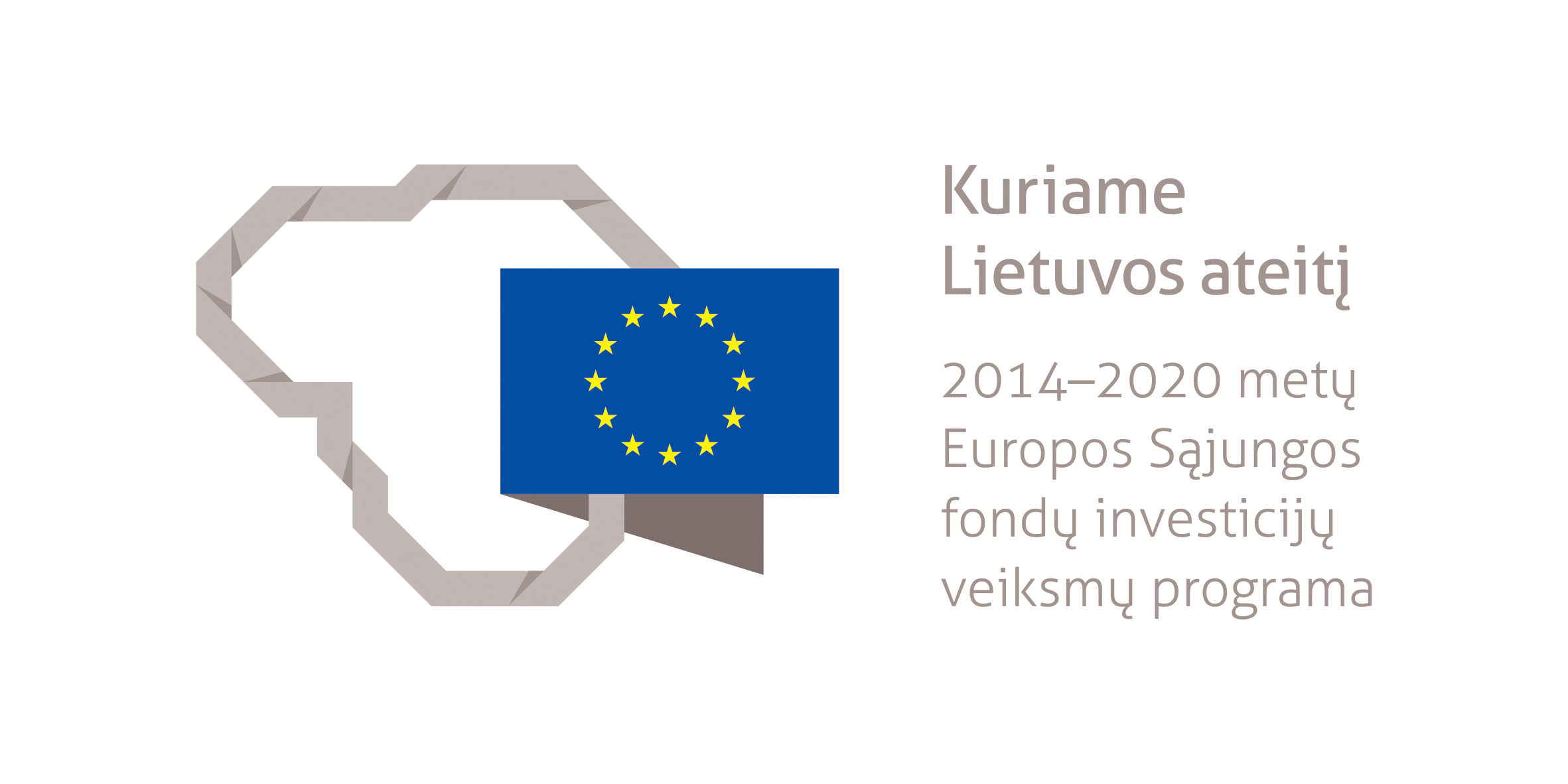 FOTOGRAFO MODULINĖ PROFESINIO MOKYMO PROGRAMA______________________(Programos pavadinimas)Programos valstybinis kodas ir apimtis mokymosi kreditais:P42021103, P43021103 – programa, skirta pirminiam profesiniam mokymui, 110 mokymosi kreditųT43021104 – programa, skirta tęstiniam profesiniam mokymui, 90 mokymosi kreditųKvalifikacijos pavadinimas – fotografasKvalifikacijos lygis pagal Lietuvos kvalifikacijų sandarą (LTKS) – IVMinimalus reikalaujamas išsilavinimas kvalifikacijai įgyti:P42021103 – pagrindinis išsilavinimas ir mokymasis vidurinio ugdymo programojeP43021103, T43021104 – vidurinis išsilavinimasReikalavimai profesinei patirčiai (jei taikomi) ir stojančiajam (jei taikomi) – nėraPrograma parengta įgyvendinant Europos Sąjungos socialinio fondo ir Lietuvos Respublikos biudžeto lėšomis finansuojamą projektą „Kvalifikacijų formavimas ir modulinio profesinio mokymo sistemos kūrimas“ (projekto Nr. VP1-2.2-ŠMM-04-V-03-001).Programa atnaujinta įgyvendinant iš Europos Sąjungos struktūrinių fondų lėšų bendrai finansuojamą projektą „Lietuvos kvalifikacijų sistemos plėtra (I etapas)“ (projekto Nr. 09.4.1-ESFA-V-734-01-0001).1. PROGRAMOS APIBŪDINIMASProgramos paskirtis. Fotografo modulinė profesinio mokymo programa skirta kvalifikuotam fotografui parengti, kuris gebėtų atlikti parengiamuosius fotografavimo proceso darbus, fotografuoti peizažą, architektūrinių ansamblių eksterjerą ir interjerą, reportažą bei fotografuoti studijoje, parengti fotografijas spausdinimui ir jas spausdinti.Būsimo darbo specifika. Asmuo, įgijęs fotografo kvalifikaciją, galės dirbti fotografijos studijose, reklamos gamybos įmonėse, reklamos agentūrose ir jų padaliniuose.Fotografui būdingas individualus ir komandinis darbas. 	Dirbama uždaroje aplinkoje ir lauke. Tipinės darbo priemonės: skaitmeniniai veidrodiniai ir analoginiai mažo ir vidutinio formato fotoaparatai, optika: plataus ir normalaus matymo kampo, teleobjektyvai, objektyvai su makrofunkcija, filtrai, pastovios ir impulsinės šviesos prietaisai bei jų priedai, trikojis, studijiniai fonai ir jų pakabinimo įranga, kompiuteris su vaizdo redagavimui tinkamu monitoriumi, specializuota programine įranga; įranga ir priemonės fotografijų spausdinimui ir gaminimui.2. PROGRAMOS PARAMETRAI* Šie moduliai vykdant tęstinį profesinį mokymą neįgyvendinami, o darbuotojų saugos ir sveikatos bei saugaus elgesio ekstremaliose situacijose mokymas į kvalifikaciją sudarančioms kompetencijoms įgyti skirtus modulius integruojamas pagal poreikį.3. REKOMENDUOJAMA MODULIŲ SEKA* Šie moduliai vykdant tęstinį profesinį mokymą neįgyvendinami, o darbuotojų saugos ir sveikatos bei saugaus elgesio ekstremaliose situacijose mokymas į kvalifikaciją sudarančioms kompetencijoms įgyti skirtus modulius integruojamas pagal poreikį.4. REKOMENDACIJOS DĖL PROFESINEI VEIKLAI REIKALINGŲ BENDRŲJŲ KOMPETENCIJŲ UGDYMO5. PROGRAMOS STRUKTŪRA, VYKDANT PIRMINĮ IR TĘSTINĮ PROFESINĮ MOKYMĄPastabosVykdant pirminį profesinį mokymą asmeniui turi būti sudaromos sąlygos mokytis pagal vidurinio ugdymo programą.Vykdant tęstinį profesinį mokymą asmens ankstesnio mokymosi pasiekimai įskaitomi švietimo ir mokslo ministro nustatyta tvarka.Tęstinio profesinio mokymo programos modulius gali vesti mokytojai, įgiję andragogikos žinių ir turintys tai pagrindžiantį dokumentą arba turintys neformaliojo suaugusiųjų švietimo patirties.Saugaus elgesio ekstremaliose situacijose modulį vedantis mokytojas turi būti baigęs civilinės saugos mokymus pagal Priešgaisrinės apsaugos ir gelbėjimo departamento direktoriaus patvirtintą mokymo programą ir turėti tai pagrindžiantį dokumentą.Tęstinio profesinio mokymo programose darbuotojų saugos ir sveikatos mokymas integruojamas pagal poreikį į kvalifikaciją sudarančioms kompetencijoms įgyti skirtus modulius. Darbuotojų saugos ir sveikatos mokoma pagal Mokinių, besimokančių pagal pagrindinio profesinio mokymo programas, darbuotojų saugos ir sveikatos programos aprašą, patvirtintą Lietuvos Respublikos švietimo ir mokslo ministro 2005 m. rugsėjo 28 d. įsakymu Nr. ISAK-1953 „Dėl Mokinių, besimokančių pagal pagrindinio profesinio mokymo programas, darbuotojų saugos ir sveikatos programos aprašo patvirtinimo“. Darbuotojų saugos ir sveikatos mokymą vedantis mokytojas turi būti baigęs darbuotojų saugos ir sveikatos mokymus ir turėti tai pagrindžiantį dokumentą.Tęstinio profesinio mokymo programose saugaus elgesio ekstremaliose situacijose mokymas integruojamas pagal poreikį į kvalifikaciją sudarančioms kompetencijoms įgyti skirtus modulius.6. PROGRAMOS MODULIŲ APRAŠAI6.1. ĮVADINIS MODULISModulio pavadinimas – „Įvadas į profesiją“6.2. KVALIFIKACIJĄ SUDARANČIOMS KOMPETENCIJOMS ĮGYTI SKIRTI MODULIAI6.2.1. Privalomieji moduliaiModulio pavadinimas – „Parengiamieji fotografavimo proceso darbai“Modulio pavadinimas – „Fotografavimas“Modulio pavadinimas – „Fotografavimas studijoje“Modulio pavadinimas – „Fotografijų parengimas spausdinimui ir spausdinimas“6.3. PASIRENKAMIEJI MODULIAIModulio pavadinimas – „Fotografo veiklos organizavimas“Modulio pavadinimas – „Vaizdo klipo kūrimas“Modulio pavadinimas – „Fotografijų maketavimas“6.4. BAIGIAMASIS MODULISModulio pavadinimas – „Įvadas į darbo rinką“Valstybinis kodasModulio pavadinimasLTKS lygisApimtis mokymosi kreditaisKompetencijosKompetencijų pasiekimą iliustruojantys mokymosi rezultataiĮvadinis modulis (iš viso 2 mokymosi kreditai)*Įvadinis modulis (iš viso 2 mokymosi kreditai)*Įvadinis modulis (iš viso 2 mokymosi kreditai)*Įvadinis modulis (iš viso 2 mokymosi kreditai)*Įvadinis modulis (iš viso 2 mokymosi kreditai)*Įvadinis modulis (iš viso 2 mokymosi kreditai)*4000006Įvadas į profesijąIV2Pažinti profesiją.Išmanyti fotografo profesiją ir jos teikiamas galimybes darbo rinkoje.Suprasti fotografo profesinę veiklą, veiklos procesus, funkcijas ir uždavinius.Demonstruoti jau turimus, neformaliuoju ir (arba) savaiminiu būdu įgytus fotografo kvalifikacijai būdingus gebėjimus.Bendrieji moduliai (iš viso 8 mokymosi kreditai)*Bendrieji moduliai (iš viso 8 mokymosi kreditai)*Bendrieji moduliai (iš viso 8 mokymosi kreditai)*Bendrieji moduliai (iš viso 8 mokymosi kreditai)*Bendrieji moduliai (iš viso 8 mokymosi kreditai)*Bendrieji moduliai (iš viso 8 mokymosi kreditai)*4102201Saugus elgesys ekstremaliose situacijoseIV1Saugiai elgtis ekstremaliose situacijose.Išmanyti ekstremalių situacijų tipus, galimus pavojus.Išmanyti saugaus elgesio ekstremaliose situacijose reikalavimus ir instrukcijas, garsinius civilinės saugos signalus.4102102Sąmoningas fizinio aktyvumo reguliavimasIV5Reguliuoti fizinį aktyvumą.Išmanyti fizinio aktyvumo formas.Demonstruoti asmeninį fizinį aktyvumą.Taikyti fizinio aktyvumo formas, atsižvelgiant į darbo specifiką.4102203Darbuotojų sauga ir sveikataIV2Tausoti sveikatą ir saugiai dirbti.Išmanyti darbuotojų saugos ir sveikatos reikalavimus, keliamus darbo vietai.Kvalifikaciją sudarančioms kompetencijoms įgyti skirti moduliai (iš viso 80 mokymosi kreditų)Kvalifikaciją sudarančioms kompetencijoms įgyti skirti moduliai (iš viso 80 mokymosi kreditų)Kvalifikaciją sudarančioms kompetencijoms įgyti skirti moduliai (iš viso 80 mokymosi kreditų)Kvalifikaciją sudarančioms kompetencijoms įgyti skirti moduliai (iš viso 80 mokymosi kreditų)Kvalifikaciją sudarančioms kompetencijoms įgyti skirti moduliai (iš viso 80 mokymosi kreditų)Kvalifikaciją sudarančioms kompetencijoms įgyti skirti moduliai (iš viso 80 mokymosi kreditų)Privalomieji (iš viso 80 mokymosi kreditų)Privalomieji (iš viso 80 mokymosi kreditų)Privalomieji (iš viso 80 mokymosi kreditų)Privalomieji (iš viso 80 mokymosi kreditų)Privalomieji (iš viso 80 mokymosi kreditų)Privalomieji (iš viso 80 mokymosi kreditų)402110007Parengiamieji fotografavimo proceso darbaiIV20Parengti darbui skaitmeninę ir specializuotą fotografavimo techniką.Apibūdinti fotografijos atsiradimo istoriją ir technologijų raidą.Apibūdinti skaitmeninių ir analoginių fotoaparatų tipus ir jų savybes.Paaiškinti techninės charakteristikos ir specifikacijų svarbiausius elementus, jų įtaką renkantis fototechniką.Parinkti tinkamą optiką.Parinkti fotoaparato priedus.Parengti fotografavimo techniką.402110007Parengiamieji fotografavimo proceso darbaiIV20Paruošti fotografijos studiją darbui.Išmanyti impulsinės, šviesos diodų ir nuolatinės šviesos prietaisų skirtumus.Valdyti impulsinės, šviesos diodų ir nuolatinės šviesos apšvietimo prietaisus.Parinkti priedus apšvietimo prietaisams, atsižvelgiant į jų įtaką šviesos sklaidai.Sukurti foną, derantį arba kontrastuojantį su fotografuojamu objektu ar subjektu.Pritaikyti erdvę fotosesijai, parenkant papildomus aksesuarus.402110008FotografavimasIV20Fotografuoti peizažą.Atpažinti fotografijos žanrus ir kompozicijos ypatumus.Išskirti planus peizažo fotografijoje.Komponuoti kadrą ir išsirinkti fotografuojamąjį tašką, atsižvelgus į pagrindinę ir papildomas spalvas peizaže.Fotografuoti etiudą, kai dominuoja šviesa, spalva arba judesys.Fotografuoti peizažą, naudojant analoginės fotografijos techniką.402110008FotografavimasIV20Fotografuoti architektūrinių ansamblių eksterjerą ir interjerą.Išmanyti architektūros objektų fotografavimo metodiką.Apibūdinti spalvų įtaką interjerui ir eksterjerui.Išmanyti, kokią fototechniką pasirinkti, norint fotografuoti architektūrą ir interjerą.Parinkti tinkamą apšvietimą architektūrai fotografuoti, išlaikant tikslią geometriją.Panaudoti papildomą apšvietimą fotografuojant interjerą.402110008FotografavimasIV20Fotografuoti reportažą.Išmanyti renginių fotografavimo metodiką.Išmanyti bendravimo psichologijos principus.Parinkti fototechniką, atsižvelgus į kintančias apšvietimo sąlygas.Užfiksuoti renginio eigą, aplinką, dalyvius.Sukonstruoti teminį fotopasakojimą.402110009Fotografavimas studijojeIV20Fotografuoti plokščius ir apimtinius daiktus.Apibūdinti šviesos charakteristikas ir kompozicijas.Išmanyti spalvotyros ir kompozicijos reikalavimus.Taikyti kompozicijos dėsnius.Sukurti šviesos piešinį fotografuojamam objektui.Fotografuoti stiklą, metalą, matinius ir reljefinius daiktus, pritaikant skirtingą apšvietimą.Reprodukuoti plokščius originalus.Sukurti daiktų kompoziciją, pritaikant tinkamą apšvietimą.402110009Fotografavimas studijojeIV20Fotografuoti asmenis ir jų grupes studijoje.Apibūdinti pasaulines fotoportreto kūrimo tendencijas.Išmanyti meninės fotografijos raidos etapus ir raiškos būdus.Atskirti portretus pagal charakteristikas.Sukurti šviesos piešinį portretinei fotografijai.Fotografuoti žmonių grupes.Taikyti fotografavimo metodikas, fotografuojant žmogų skirtingose aplinkose, parinkus tinkamą foną, apšvietimą, kompoziciją.Sukurti laikiną studiją įvairioje aplinkoje, naudojant studijinį apšvietimą.Naudoti esamą dirbtinį patalpų ir naktinį miesto apšvietimą fotografuojant žmogų.402110010Fotografijų parengimas spausdinimui ir spausdinimasIV20Apdoroti fotografijas specializuotomis programinėmis priemonėmis.Išmanyti programinės įrangos naudojimo ypatumus ir taikymo galimybes.Naudotis specializuota programine įranga.Koreguoti RAW formato nuotraukas.Retušuoti portretus ir įvairius objektus.Kurti fotomanipuliacijas.Redaguoti vektorinės ir taškinės grafikos vaizdus.Automatizuoti fotografijų korekcijas, dirbant su dideliu kiekiu fotografijų.402110010Fotografijų parengimas spausdinimui ir spausdinimasIV20Spausdinti fotografijas.Apibūdinti skaitmeninio spausdinimo technologiją.Išmanyti analoginės fotografijos technologijas ir procesą.Parinkti medžiagas, naudojamas analoginei fotografijai.Apdoroti nespalvotą negatyvą ir nespalvotą pozityvą.Spausdinti fotografijas, naudojant skaitmeninius plačiaformatės spaudos, elektrofotografinius, rašalinius, termosublimacinius, termografinius ir kitus spausdintuvus.Pasirenkamieji moduliai (iš viso 10 mokymosi kreditų)*Pasirenkamieji moduliai (iš viso 10 mokymosi kreditų)*Pasirenkamieji moduliai (iš viso 10 mokymosi kreditų)*Pasirenkamieji moduliai (iš viso 10 mokymosi kreditų)*Pasirenkamieji moduliai (iš viso 10 mokymosi kreditų)*Pasirenkamieji moduliai (iš viso 10 mokymosi kreditų)*402110011Fotografo veiklos organizavimasIV10Planuoti ir vykdyti fotografo veiklą.Analizuoti vizualinės komunikacijos modelį.Išmanyti veiklos formas ir verslo steigimo procedūras.Priimti užsakymą.Parengti verslo planą.Organizuoti fotografo paslaugų teikimo veiklą.402110011Fotografo veiklos organizavimasIV10Reklamuoti fotografo paslaugas.Išmanyti reklamos kampanijos kūrimo procesą.Parinkti fotografo paslaugų reklamos sklaidos priemones.Kurti fotografo įvaizdį.Organizuoti fotografo paslaugų reklamą.402110012Vaizdo klipo kūrimasIV10Rengti vaizdo medžiagą klipui.Išmanyti vaizdo klipo rengimo etapus.Parengti scenarijų ir kadruotes vaizdo klipui.Parinkti reikalingus priedus filmavimui.Filmuoti fotoaparatu.Taikyti įvairias technologijas filmuojant.402110012Vaizdo klipo kūrimasIV10Montuoti vaizdo medžiagą.Naudotis specializuota vaizdo įrašų montavimo programine įranga.Montuoti vaizdo įrašą, laikantis scenarijaus.Papildyti vaizdo įrašą animuotais ir statiniais tekstiniais bei grafiniais elementais.Išsaugoti vaizdo įrašą skirtingais formatais, atsižvelgiant į tolesnę jo panaudojimo paskirtį.402110013Fotografijų maketavimasIV10Komponuoti fotografijas ir grafinius elementus.Išmanyti vizualinius elementus ir jų komponavimo principus.Kurti statines ir dinamines kompozicijas, taikant grafinių elementų derinimo priemones ir laikantis komponavimo taisyklių.Taikyti spalvotyros principus, komponuojant fotografijas ir grafinius elementus.402110013Fotografijų maketavimasIV10Maketuoti fotografijų leidinį.Paaiškinti šrifto ir tipografijos funkcijas.Komponuoti tekstus ir vaizdus.Naudotis specializuota programine įranga, kuriant grafinius objektus, redaguojant ir maketuojant leidinius.Sukurti fotografijos darbų rinkinį.Baigiamasis modulis (iš viso 10 mokymosi kreditų)Baigiamasis modulis (iš viso 10 mokymosi kreditų)Baigiamasis modulis (iš viso 10 mokymosi kreditų)Baigiamasis modulis (iš viso 10 mokymosi kreditų)Baigiamasis modulis (iš viso 10 mokymosi kreditų)Baigiamasis modulis (iš viso 10 mokymosi kreditų)4000002Įvadas į darbo rinkąIV10Formuoti darbinius įgūdžius realioje darbo vietoje.Įsivertinti ir realioje darbo vietoje demonstruoti įgytas kompetencijas.Susipažinti su būsimo darbo specifika ir adaptuotis realioje darbo vietoje.Įsivertinti asmenines integracijos į darbo rinką galimybes.Valstybinis kodasModulio pavadinimasLTKS lygisApimtis mokymosi kreditaisAsmens pasirengimo mokytis modulyje reikalavimai (jei taikoma)Įvadinis modulis (iš viso 2 mokymosi kreditai)*Įvadinis modulis (iš viso 2 mokymosi kreditai)*Įvadinis modulis (iš viso 2 mokymosi kreditai)*Įvadinis modulis (iš viso 2 mokymosi kreditai)*Įvadinis modulis (iš viso 2 mokymosi kreditai)*4000006Įvadas į profesijąIV2Netaikoma.Bendrieji moduliai (iš viso 8 mokymosi kreditai)*Bendrieji moduliai (iš viso 8 mokymosi kreditai)*Bendrieji moduliai (iš viso 8 mokymosi kreditai)*Bendrieji moduliai (iš viso 8 mokymosi kreditai)*Bendrieji moduliai (iš viso 8 mokymosi kreditai)*4102201Saugus elgesys ekstremaliose situacijoseIV1Netaikoma.4102102Sąmoningas fizinio aktyvumo reguliavimasIV5Netaikoma.4102203Darbuotojų sauga ir sveikataIV2Netaikoma.Kvalifikaciją sudarančioms kompetencijoms įgyti skirti moduliai (iš viso 80 mokymosi kreditų)Kvalifikaciją sudarančioms kompetencijoms įgyti skirti moduliai (iš viso 80 mokymosi kreditų)Kvalifikaciją sudarančioms kompetencijoms įgyti skirti moduliai (iš viso 80 mokymosi kreditų)Kvalifikaciją sudarančioms kompetencijoms įgyti skirti moduliai (iš viso 80 mokymosi kreditų)Kvalifikaciją sudarančioms kompetencijoms įgyti skirti moduliai (iš viso 80 mokymosi kreditų)Privalomieji (iš viso 80 mokymosi kreditų)Privalomieji (iš viso 80 mokymosi kreditų)Privalomieji (iš viso 80 mokymosi kreditų)Privalomieji (iš viso 80 mokymosi kreditų)Privalomieji (iš viso 80 mokymosi kreditų)402110007Parengiamieji fotografavimo proceso darbaiIV20Netaikoma.402110008FotografavimasIV20Baigtas šis modulis:Parengiamieji fotografavimo proceso darbai402110009Fotografavimas studijojeIV20Baigtas šis modulis:Parengiamieji fotografavimo proceso darbai402110010Fotografijų parengimas spausdinimui ir spausdinimasIV20Netaikoma.Pasirenkamieji moduliai (iš viso 10 mokymosi kreditų)*Pasirenkamieji moduliai (iš viso 10 mokymosi kreditų)*Pasirenkamieji moduliai (iš viso 10 mokymosi kreditų)*Pasirenkamieji moduliai (iš viso 10 mokymosi kreditų)*Pasirenkamieji moduliai (iš viso 10 mokymosi kreditų)*402110011Fotografo veiklos organizavimasIV10Baigti šie moduliai:Parengiamieji fotografavimo proceso darbaiFotografavimasFotografavimas studijojeParengiamieji fotografavimo proceso darbai402110012Vaizdo klipo rengimasIV10Baigti šie moduliai:Parengiamieji fotografavimo proceso darbaiFotografavimas402110013Fotografijų maketavimasIV10Netaikoma.Baigiamasis modulis (iš viso 10 mokymosi kreditų)Baigiamasis modulis (iš viso 10 mokymosi kreditų)Baigiamasis modulis (iš viso 10 mokymosi kreditų)Baigiamasis modulis (iš viso 10 mokymosi kreditų)Baigiamasis modulis (iš viso 10 mokymosi kreditų)4000002Įvadas į darbo rinkąIV10Baigti visi fotografo kvalifikaciją sudarantys privalomieji moduliai.Bendrosios kompetencijosBendrųjų kompetencijų pasiekimą iliustruojantys mokymosi rezultataiRaštingumo kompetencijaRašyti gyvenimo aprašymą, motyvacinį laišką, prašymą, ataskaitą, elektroninį laišką.Kultūringai bendrauti su klientu, partneriais, teikėjais.Teikti informaciją apie fotosesijos organizavimą.Taisyklingai vartoti pagrindinius profesinius terminus.Daugiakalbystės kompetencijaRašyti gyvenimo aprašymą, motyvacinį laišką, prašymą, ataskaitą, elektroninį laišką.Įvardyti pagrindinius profesinius terminus užsienio kalba.Kultūringai bendrauti su klientu, teikti informaciją apie fotosesijos organizavimą užsienio kalba.Skaityti informaciją apie fotoįrangos naudojimą bei naujas technologijas fotografijoje užsienio kalba.Matematinė kompetencija ir gamtos mokslų, technologijų ir inžinerijos kompetencijaAtlikti aritmetinius veiksmus.Apskaičiuoti darbo laiką, darbo užmokestį, paslaugos, gamybos sąnaudas.Skaitmeninė kompetencijaAtlikti informacijos paiešką internete.Rinkti, apdoroti ir saugoti reikalingą darbui informaciją.Naudotis šiuolaikinėmis informacinėmis ryšio technologijomis.Rengti paslaugos ir (arba) darbo pristatymą kompiuterinėmis programomis, naudotis vaizdų grafinio apdorojimo programomis.Asmeninė, socialinė ir mokymosi mokytis kompetencijaĮsivertinti turimas žinias ir gebėjimus.Organizuoti savo mokymąsi.Pritaikyti turimas žinias ir gebėjimus dirbant individualiai ir kolektyve.Parengti profesinio tobulėjimo planą.Pilietiškumo kompetencijaBendrauti su įvairių tipų klientais.Valdyti savo psichologines būsenas, pojūčius ir savybes.Valdyti ir spręsti konfliktines situacijas darbe.Pagarbiai elgtis su klientu.Gerbti save, kitus, savo šalį ir jos tradicijas.Verslumo kompetencijaSuprasti reklamos gamybos veiklos koncepciją, verslo aplinką.Išmanyti verslo kūrimo galimybes.Atpažinti naujas rinkos galimybes, pasitelkiant intuiciją, kūrybiškumą ir analitinius gebėjimus.Suprasti socialiai atsakingo verslo kūrimo principus.Dirbti savarankiškai ir komandoje, planuoti laiko išteklius.Kultūrinio sąmoningumo ir raiškos kompetencijaMandagiai bendrauti su kitų kultūrų atstovais.Pažinti įvairių šalių kultūrinius skirtumus.Kvalifikacija – fotografas, LTKS lygis IVKvalifikacija – fotografas, LTKS lygis IVProgramos, skirtos pirminiam profesiniam mokymui, struktūraProgramos, skirtos tęstiniam profesiniam mokymui, struktūraĮvadinis modulis (iš viso 2 mokymosi kreditai)Įvadas į profesiją, 2 mokymosi kreditai Įvadinis modulis (0 mokymosi kreditų)–Bendrieji moduliai (iš viso 8 mokymosi kreditai)Saugus elgesys ekstremaliose situacijose, 1 mokymosi kreditasSąmoningas fizinio aktyvumo reguliavimas, 5 mokymosi kreditaiDarbuotojų sauga ir sveikata, 2 mokymosi kreditaiBendrieji moduliai (0 mokymosi kreditų)–Kvalifikaciją sudarančioms kompetencijoms įgyti skirti moduliai (iš viso 80 mokymosi kreditų)Parengiamieji fotografavimo proceso darbai, 20 mokymosi kreditųFotografavimas, 20 mokymosi kreditųFotografavimas studijoje, 20 mokymosi kreditųFotografijų parengimas spausdinimui ir spausdinimas, 20 mokymosi kreditųKvalifikaciją sudarančioms kompetencijoms įgyti skirti moduliai (iš viso 80 mokymosi kreditų)Parengiamieji fotografavimo proceso darbai, 20 mokymosi kreditųFotografavimas, 20 mokymosi kreditųFotografavimas studijoje, 20 mokymosi kreditųFotografijų parengimas spausdinimui ir spausdinimas, 20 mokymosi kreditųPasirenkamieji moduliai (iš viso 10 mokymosi kreditų)Fotografo veiklos organizavimas, 10 mokymosi kreditųVideo klipo kūrimas, 10 mokymosi kreditųFotografijų maketavimas, 10 mokymosi kreditųPasirenkamieji moduliai (0 mokymosi kreditų)–Baigiamasis modulis (iš viso 10 mokymosi kreditų)Įvadas į darbo rinką, 10 mokymosi kreditųBaigiamasis modulis (iš viso 10 mokymosi kreditų)Įvadas į darbo rinką, 10 mokymosi kreditųValstybinis kodas40000064000006Modulio LTKS lygisIVIVApimtis mokymosi kreditais22KompetencijosMokymosi rezultataiRekomenduojamas turinys mokymosi rezultatams pasiekti1. Pažinti profesiją.1.1. Išmanyti fotografo profesiją ir jos teikiamas galimybes darbo rinkoje.Tema. Fotografo profesija, specifika ir galimybės darbo rinkojeFotografo profesijos samprataFotografo darbo specifikaFotografo profesinės galimybės darbo rinkoje1. Pažinti profesiją.1.2. Suprasti fotografo profesinę veiklą, veiklos procesus, funkcijas ir uždavinius.Tema. Fotografo profesinės veiklos procesai, funkcijos, uždaviniaiFotografo profesinės veiklos procesaiFotografo funkcijosFotografo uždaviniai1. Pažinti profesiją.1.3. Demonstruoti jau turimus, neformaliuoju ir (arba) savaiminiu būdu įgytus fotografo kvalifikacijai būdingus gebėjimus.Tema. Fotografo modulinė profesinio mokymo programaModulinės profesinio mokymo programos tikslai ir uždaviniaiMokymosi formos ir metodai, mokymosi pasiekimų įvertinimo kriterijai, mokymosi įgūdžių demonstravimo formos (metodai)Individualus mokymosi planasTema. Turimų gebėjimų, įgytų savaiminiu ar neformaliuoju būdu, vertinimasTurimų gebėjimų įvertinimo būdaiSavaiminiu ar neformaliuoju būdu įgytų gebėjimų vertinimasMokymosi pasiekimų vertinimo kriterijaiSiūlomas įvadinio modulio įvertinimas – įskaityta (neįskaityta).Siūlomas įvadinio modulio įvertinimas – įskaityta (neįskaityta).Reikalavimai mokymui skirtiems metodiniams ir materialiesiems ištekliamsMokymo(si) medžiaga:Fotografo modulinė profesinio mokymo programaVadovėliai ir kita mokomoji medžiagaTestas turimiems gebėjimams vertintiTeisės aktai, reglamentuojantys darbuotojų saugos ir sveikatos reikalavimusMokymo(si) priemonės:Techninės priemonės mokymo(si) medžiagai iliustruoti, vizualizuoti, pristatyti.Mokymo(si) medžiaga:Fotografo modulinė profesinio mokymo programaVadovėliai ir kita mokomoji medžiagaTestas turimiems gebėjimams vertintiTeisės aktai, reglamentuojantys darbuotojų saugos ir sveikatos reikalavimusMokymo(si) priemonės:Techninės priemonės mokymo(si) medžiagai iliustruoti, vizualizuoti, pristatyti.Reikalavimai teorinio ir praktinio mokymo vietaiKlasė ar kita mokymuisi pritaikyta patalpa su techninėmis priemonėmis (kompiuteriu, vaizdo projektoriumi) mokymo(si) medžiagai pateikti.Praktinio mokymo klasė (patalpa), aprūpinta kompiuteriais, programine įranga, tinkama fotografijų peržiūrai, sisteminimui ir redagavimui.Klasė ar kita mokymuisi pritaikyta patalpa su techninėmis priemonėmis (kompiuteriu, vaizdo projektoriumi) mokymo(si) medžiagai pateikti.Praktinio mokymo klasė (patalpa), aprūpinta kompiuteriais, programine įranga, tinkama fotografijų peržiūrai, sisteminimui ir redagavimui.Reikalavimai mokytojų dalykiniam pasirengimui (dalykinei kvalifikacijai)Modulį gali vesti mokytojas, turintis:1) Lietuvos Respublikos švietimo įstatyme ir Reikalavimų mokytojų kvalifikacijai apraše, patvirtintame Lietuvos Respublikos švietimo ir mokslo ministro 2014 m. rugpjūčio 29 d. įsakymu Nr. V-774 „Dėl Reikalavimų mokytojų kvalifikacijai aprašo patvirtinimo“, nustatytą išsilavinimą ir kvalifikaciją;2) fotografo ar lygiavertę kvalifikaciją (išsilavinimą) arba ne mažesnę kaip 3 metų fotografo profesinės veiklos patirtį.Modulį gali vesti mokytojas, turintis:1) Lietuvos Respublikos švietimo įstatyme ir Reikalavimų mokytojų kvalifikacijai apraše, patvirtintame Lietuvos Respublikos švietimo ir mokslo ministro 2014 m. rugpjūčio 29 d. įsakymu Nr. V-774 „Dėl Reikalavimų mokytojų kvalifikacijai aprašo patvirtinimo“, nustatytą išsilavinimą ir kvalifikaciją;2) fotografo ar lygiavertę kvalifikaciją (išsilavinimą) arba ne mažesnę kaip 3 metų fotografo profesinės veiklos patirtį.Valstybinis kodas402110007402110007Modulio LTKS lygisIVIVApimtis mokymosi kreditais2020Asmens pasirengimo mokytis modulyje reikalavimai (jei taikoma)Netaikoma.Netaikoma.KompetencijosMokymosi rezultataiRekomenduojamas turinys mokymosi rezultatams pasiekti1. Parengti darbui skaitmeninę ir specializuotą fotografavimo techniką.1.1. Apibūdinti fotografijos atsiradimo istoriją ir technologijų raidą.Tema. Dagerotipai, ambrotifai, ferotipai,,Camera obscura“ terminas ir jo ištakosL. Dagero, I. Niepso negatyvo ir atspaudo išradimasŠlapio Kolodijaus procesasStiklo sidabro plokštelėsCeliuloidinio pagrindo plokštelėsSpalvotoji fotografijaMontažo atsiradimas fotografijojeTema. Skaitmeninė fotografijaSkaitmeninės fotografijos atsiradimas bei vystymasisTechnologinė kaitaTema. Studijinės fotografijos raidaŠviesos kaita: dienos studija, halogeninės šviesos, blykstėsŽmogaus fotografavimas studijoje: nuo tuščios sienos iki sukurto interjero atsiradimoFotografijų spalvinimas, retušavimas1. Parengti darbui skaitmeninę ir specializuotą fotografavimo techniką.1.2. Apibūdinti skaitmeninių ir analoginių fotoaparatų tipus ir jų savybes.Tema. Skaitmeniniai sisteminiai (hibridiniai) ir veidrodiniai fotoaparataiSkaitmeninių fotoaparato veikimo principo schemosSisteminio ir veidrodinio fotoaparatų veikimo skirtumaiObjektyvo sandaraTema. Skaitmeniniai vidutinio ir didelio formato fotoaparataiVidutinio formato fotoaparataiDidelio formato fotoaparataiPilno ir nepilno kadro fotoaparataiTema. Analoginiai fotoaparataiFormatai: plokštelės, plati ir siaura juostaVeikimo principasTema. Naujų technologijų pritaikymas fotografijojeFotografavimo su dronu galimybės. Dronų įvairovė360 laipsnių vizualizacija ir tam naudojama technikaTelefoninė fotografija: Android ir iPhone skirtumai ir panašumai1. Parengti darbui skaitmeninę ir specializuotą fotografavimo techniką.1.3. Paaiškinti techninės charakteristikos ir specifikacijų svarbiausius elementus, jų įtaką renkantis fototechniką.Tema. Skaitmeninė fototechnikaPerfotografavimo įrengimaiSkeneriaiTema. Trikojai ir jų priedaiTrikojai, monopodai, lanksčių galūnių stovaiStovo medžiagiškumo įtaka vaizdo kokybeiStovo galvų pasirinkimo asortimentas ir paskirtis1. Parengti darbui skaitmeninę ir specializuotą fotografavimo techniką.1.4. Parinkti tinkamą optiką.Tema. Fotoaparato keičiama optikaĮvairių židinio nuotolių objektyvai ir jų savybėsPlačiakampių, standartinių ir teleobjektyvų naudojimasTelekonverterių įtaka vaizdo kokybeiMakro objektyvų ir žiedų panaudojimo galimybėsTema. Naujų technologijų įdiegimas,,Tiltshift“ objektyvaiObjektyvo lęšių gamybos technologijosObjektyvų kalibravimas1. Parengti darbui skaitmeninę ir specializuotą fotografavimo techniką.1.5. Parinkti fotoaparato priedus.Tema. FiltraiPoliarizaciniai, UV filtraiGradientiniai, tamsinantys (ND) filtraiTema. BlykstėsTTL sistemaBlyksčių priedai1. Parengti darbui skaitmeninę ir specializuotą fotografavimo techniką.1.6. Parengti fotografavimo techniką.Tema. Fotoaparato parametrai ir nustatymaiRežimo parinkimasJautrumo parinkimas. Galimi nustatymai. Triukšmo atsiradimasFormatas: Raw, Jpeg, TiffBaltos šviesos balansas: automatinis ir rankinis, pagal spalvinę temperatūrą (K)Tema. Ekspozicijos nustatymaiIlgo išlaikymo naudojimasAtstumo ir išlaikymo įtaka fotografuojant judančius objektusDiafragmos įtaka ryškumo gyliuiTrumpos ekspozicijos naudojimas, fiksuojant judesįFotoaparato parengimo fotografavimui žingsniai2. Paruošti fotografijos studiją darbui.2.1. Išmanyti impulsinės, šviesos diodų ir nuolatinės šviesos prietaisų skirtumus.Tema. Nuolatinės šviesos prietaisaiPastovios šviesos ypatybėsSpalvinė temperatūraLED apšvietimasMetalo halogenasLiuminiscencinis apšvietimasTema. Impulsinė šviesaKintama šviesaPilotinė šviesaŠviesos stiprumasVeikimo greitis, šviesos paleidimas ir sinchronizacija2. Paruošti fotografijos studiją darbui.2.2. Valdyti impulsinės, šviesos diodų ir nuolatinės šviesos apšvietimo prietaisus.Tema. Pastovios šviesos valdymasŠviesos diodų valdymas: stiprumas, spalviškumasHalogeninės šviesos valdymas, priedų parinkimasTema. Impulsinės šviesos valdymasŠviesos reguliavimasPaleidėjai: IR, radio bangųEksponometro naudojimas2. Paruošti fotografijos studiją darbui.2.3. Parinkti priedus apšvietimo prietaisams, atsižvelgiant į jų įtaką šviesos sklaidai.Tema. Šviesos šaltinių priedų naudojimasIšsklaidyto apšvietimo sukūrimas, naudojant „Butterfly frame“ir „Octabox“ priedusKryptingai išsklaidyto apšvietimo sukūrimas, naudojant baltą, sidabrinį ar broncinį skėčius, parinkti skirtingo dydžio skėčiusKryptingo apšvietimo sukūrimas, naudojant įvairių dydžių šviesdėžesGriežtai kryptingo apšvietimo sukūrimas, naudojant „Snoot“, reflektorius su matiniu filtru arba koriu, priedusTema. Aukščio ir atstumo įtaka šviesos sklaidaiKryptingos šviesos kaita keičiant aukštį ir atstumąIšsklaidytos šviesos kaita keičiant aukštį ir atstumąTema. Difuzoriai ir atšvaitaiDifuzoriaiAtšvaitai2. Paruošti fotografijos studiją darbui.2.4. Sukurti foną, derantį arba kontrastuojantį su fotografuojamu objektu ar subjektu.Tema. Parinkti foną subjektuiSpalvos ir medžiagiškumo parinkimasApšvietimo sukūrimasTema. Interjero sukūrimas studijojeErdvės sukūrimas, panaudojant daugiau nei vieną plokštumąPapildomų baldų bei aksesuarų parinkimasTema. Fono parinkimas objektų fotografavimuiŠviesinio ir chromatinio kontrasto principo naudojimasSpalvų panašumo principo naudojimas2. Paruošti fotografijos studiją darbui.2.5. Pritaikyti erdvę fotosesijai, parenkant papildomus aksesuarus.Tema. Teminės fotosesijos aplinkos studijoje paruošimasŠventinės fotosesijosSezoninės fotosesijosVerslo fotosesijosMokymosi pasiekimų vertinimo kriterijai Apibūdinta fotografijos atsiradimo istorija ir technologijų raida. Apibūdinti skaitmeninių ir analoginių fotoaparatų tipai ir jų savybės. Apibūdinti impulsinės, šviesos diodų ir nuolatinės šviesos prietaisų skirtumai. Paaiškintos techninės charakteristikos ir specifikacijų svarbiausi elementai, jų įtaka renkantis fototechniką. Parinkta tinkama optika. Parinkti fotoaparato priedai. Parengta technika fotografavimui. Valdyti impulsinės, šviesos diodų ir nuolatinės šviesos apšvietimo prietaisai. Parinkti priedai apšvietimo prietaisams, atsižvelgiant į jų įtaką šviesos sklaidai. Sukurtas fonas, derantis arba kontrastuojantis su fotografuojamu objektu ar subjektu. Pritaikyta erdvė fotosesijai, parenkant papildomus aksesuarus. Apibūdinta fotografijos atsiradimo istorija ir technologijų raida. Apibūdinti skaitmeninių ir analoginių fotoaparatų tipai ir jų savybės. Apibūdinti impulsinės, šviesos diodų ir nuolatinės šviesos prietaisų skirtumai. Paaiškintos techninės charakteristikos ir specifikacijų svarbiausi elementai, jų įtaka renkantis fototechniką. Parinkta tinkama optika. Parinkti fotoaparato priedai. Parengta technika fotografavimui. Valdyti impulsinės, šviesos diodų ir nuolatinės šviesos apšvietimo prietaisai. Parinkti priedai apšvietimo prietaisams, atsižvelgiant į jų įtaką šviesos sklaidai. Sukurtas fonas, derantis arba kontrastuojantis su fotografuojamu objektu ar subjektu. Pritaikyta erdvė fotosesijai, parenkant papildomus aksesuarus. Reikalavimai mokymui skirtiems metodiniams ir materialiesiems ištekliamsMokymo(si) medžiaga:Vadovėliai ir kita mokomoji medžiagaTestas turimiems gebėjimams vertintiTeisės aktai, reglamentuojantys darbuotojų saugos ir sveikatos reikalavimusMokymo(si) priemonės:Techninės priemonės mokymo(si) medžiagai iliustruoti, vizualizuoti, pristatyti.Mokymo(si) medžiaga:Vadovėliai ir kita mokomoji medžiagaTestas turimiems gebėjimams vertintiTeisės aktai, reglamentuojantys darbuotojų saugos ir sveikatos reikalavimusMokymo(si) priemonės:Techninės priemonės mokymo(si) medžiagai iliustruoti, vizualizuoti, pristatyti.Reikalavimai teorinio ir praktinio mokymo vietaiKlasė ar kita mokymuisi pritaikyta patalpa su techninėmis priemonėmis (kompiuteriu, vaizdo projektoriumi) mokymo(si) medžiagai pateikti.Praktinio mokymo klasė (patalpa), aprūpinta kompiuteriais su vaizdo redagavimui tinkamu monitoriumi, specializuota programine įranga, skaitmeniniais veidrodiniais ir analoginiais mažo ir vidutinio formato fotoaparatais, optika: plataus ir normalaus matymo kampo, teleobjektyvais, objektyvais su makrofunkcija, filtrais, pastovios ir impulsinės šviesos prietaisais bei jų priedais, trikoju, studijiniais fonais ir jų pakabinimo įranga.Klasė ar kita mokymuisi pritaikyta patalpa su techninėmis priemonėmis (kompiuteriu, vaizdo projektoriumi) mokymo(si) medžiagai pateikti.Praktinio mokymo klasė (patalpa), aprūpinta kompiuteriais su vaizdo redagavimui tinkamu monitoriumi, specializuota programine įranga, skaitmeniniais veidrodiniais ir analoginiais mažo ir vidutinio formato fotoaparatais, optika: plataus ir normalaus matymo kampo, teleobjektyvais, objektyvais su makrofunkcija, filtrais, pastovios ir impulsinės šviesos prietaisais bei jų priedais, trikoju, studijiniais fonais ir jų pakabinimo įranga.Reikalavimai mokytojų dalykiniam pasirengimui (dalykinei kvalifikacijai)Modulį gali vesti mokytojas, turintis:1) Lietuvos Respublikos švietimo įstatyme ir Reikalavimų mokytojų kvalifikacijai apraše, patvirtintame Lietuvos Respublikos švietimo ir mokslo ministro 2014 m. rugpjūčio 29 d. įsakymu Nr. V-774 „Dėl Reikalavimų mokytojų kvalifikacijai aprašo patvirtinimo“, nustatytą išsilavinimą ir kvalifikaciją;2) fotografo ar lygiavertę kvalifikaciją (išsilavinimą) arba ne mažesnę kaip 3 metų fotografo profesinės veiklos patirtį.Modulį gali vesti mokytojas, turintis:1) Lietuvos Respublikos švietimo įstatyme ir Reikalavimų mokytojų kvalifikacijai apraše, patvirtintame Lietuvos Respublikos švietimo ir mokslo ministro 2014 m. rugpjūčio 29 d. įsakymu Nr. V-774 „Dėl Reikalavimų mokytojų kvalifikacijai aprašo patvirtinimo“, nustatytą išsilavinimą ir kvalifikaciją;2) fotografo ar lygiavertę kvalifikaciją (išsilavinimą) arba ne mažesnę kaip 3 metų fotografo profesinės veiklos patirtį.Valstybinis kodas402110008402110008Modulio LTKS lygisIVIVApimtis mokymosi kreditais2020Asmens pasirengimo mokytis modulyje reikalavimai (jei taikoma)Baigtas šis modulis:Parengiamieji fotografavimo proceso darbaiBaigtas šis modulis:Parengiamieji fotografavimo proceso darbaiKompetencijosMokymosi rezultataiRekomenduojamas turinys mokymosi rezultatams pasiekti1. Fotografuoti peizažą.1.1. Atpažinti fotografijos žanrus ir kompozicijos ypatumus.Tema. Fotografijos žanraiArchitektūra, peizažas, reportažas, portretasPeizažų rūšys: gamtos, urbanistinis, marinistinisTema. Fotografijos kompozicijaLinijinė, įstrižainė, centrinė, trikampio, ovalo kompozicijosStatiška ir dinamiška kompozicijosAtvira ir uždara kompozicijos1. Fotografuoti peizažą.1.2. Išskirti planus peizažo fotografijoje.Tema. Gamtos peizažasTrečdalių taisyklės taikymasPirmo plano išskyrimasPanoramos fotografavimasTema. Miesto peizažasRitmas ir linijos naktiniame miesto peizažeNatūralaus apšvietimo kaitos įtaka planų sukūrimui peizažeEkologijos problematika peizažo žanre1. Fotografuoti peizažą.1.3. Komponuoti kadrą ir išsirinkti fotografuojamąjį tašką, atsižvelgus į pagrindinę ir papildomas spalvas peizaže.Tema. Fotografuojamojo taško pasirinkimasPerspektyvos keitimasAtspindžių paieškaŠešėlių valdymasTema. Spalvos įvedimas arba išryškinimas fotografuojant peizažąPagrindinės spalvos peizažePapildomos spalvos peizaže1. Fotografuoti peizažą.1.4. Fotografuoti etiudą, kai dominuoja šviesa, spalva arba judesys.Tema. Etiudo fotografavimasEtiudo fotografavimas, kuriame dominuoja šviesaEtiudo fotografavimas, kuriame dominuoja spalvaEtiudo fotografavimas, kuriame dominuoja judesys1. Fotografuoti peizažą.1.5. Fotografuoti peizažą, naudojant analoginės fotografijos techniką.Tema. Peizažo fotografavimas juostiniu fotoaparatuDviguba kompozicijaSkirtingas kadravimas atsižvelgiant į kadro proporcijasPlanų išryškinimas šešėlių pagalba2. Fotografuoti architektūrinių ansamblių eksterjerą ir interjerą.2.1. Išmanyti architektūros objektų fotografavimo metodiką.Tema. Architektūros objektų fotografavimo metodikaTinkamo apšvietimo numatymasRakurso numatymas pagal pasirinktą pastatąArchitektūros ir interjero fotografavimo metodikos panašumai ir skirtumai2. Fotografuoti architektūrinių ansamblių eksterjerą ir interjerą.2.2. Apibūdinti spalvų įtaką interjerui ir eksterjerui.Tema. Spalvų įtaka interjerui ir eksterjeruiSpalviniai akcentaiStabilumas ir jungtis interjereTema. Spektro pasirinkimas atitinkamai spalvaiSpalvos išryškinimasNatūralios spalvos išsaugojimas2. Fotografuoti architektūrinių ansamblių eksterjerą ir interjerą.2.3. Išmanyti, kokią fototechniką pasirinkti, norint fotografuoti architektūrą ir interjerą.Tema. ,,Tilt-shift“ objektyvo naudojimas architektūros fotografavimeSkirtingo židinio nuotolio „Tilt-shift“ objektyvaiDaugiaaukštės šiuolaikinės architektūros pastato fotografavimas naudojant „Tilt-Shift“ objektyvąMiniatiūros kūrimasTema. Technologiniai sprendimaiTeisingos geometrijos išlaikymasRyškumo gylio padidinimas2. Fotografuoti architektūrinių ansamblių eksterjerą ir interjerą.2.4. Parinkti tinkamą apšvietimą architektūrai fotografuoti, išlaikant tikslią geometriją.Tema. Šiuolaikinės architektūros fotografavimasIšsklaidytas apšvietimasFormų išryškinimasTema. Senosios architektūros fotografavimasTinkamo objektyvo parinkimas fotografuojant senosios architektūros detalesArchitektūros fotografavimas esant kryptingam apšvietimui, išryškinant ornamentikąTema. Architektūros fotografavimo planaiStambus planasVidutinis planas: pastatas ir mastelisKontekstą nusakantis bendras planas2. Fotografuoti architektūrinių ansamblių eksterjerą ir interjerą.2.5. Panaudoti papildomą apšvietimą fotografuojant interjerą.Tema. Papildomo apšvietimo naudojimas fotografuojant interjerąSkirtumai, fotografuojant erdvų ir kompaktišką interjerąInterjero fotografavimas, esant natūraliam ir dirbtiniam apšvietimui 3. Fotografuoti reportažą.3.1. Išmanyti renginių fotografavimo metodiką.Tema. Renginio fotografavimo metodikaTinkamo rakurso pasirinkimas, atsižvelgiant į apšvietimąMetodo pasirinkimas pagal reportažo tiksląĮrangos pasirinkimasSvarbiausių įvykių numatymasDetalių fiksavimasKadravimasVestuvių ir krikštynų fotografavimo specifika3. Fotografuoti reportažą.3.2. Išmanyti bendravimo psichologijos principus.Tema. Bendravimo principaiEfektyvus bendravimasEmocijų įtaka bendravimuiSocialinis suvokimas3. Fotografuoti reportažą.3.3. Parinkti fototechniką, atsižvelgus į kintančias apšvietimo sąlygas.Tema. Optikos įvairovė fotografuojant reportažą,,Fisheye“ objektyvų naudojimas, siekiant sutalpinti kuo didesnę erdvęTeleobjektyvų naudojimas išskiriant įamžinant svarbiausių asmenų portretusTema. Papildomo apšvietimo naudojimasBlykstės naudojimas ir jos priedų pasirinkimo galimybėsPapildomos pastovios šviesos naudojimas3. Fotografuoti reportažą.3.4. Užfiksuoti renginio eigą, aplinką, dalyvius.Tema. Renginio fotografavimasRenginio vietos, eigos fiksavimasDalyvių, žiūrovų emocijų fiksavimas3. Fotografuoti reportažą.3.5. Sukonstruoti teminį fotopasakojimą.Tema. FotopasakojimasReportažo aktualia tema sukūrimasReportažo kūrimas apie konkretų asmenį, įvykį, temąTema. Fotografijų atrankaTechninių klaidų atpažinimasFotografijų serijų su skirtingais fotografavimo planais (stambus, vidutinis, bendras, detalės) kūrimas Mokymosi pasiekimų vertinimo kriterijaiApibūdinti fotografijos žanrai ir kompoziciniai ypatumai. Išskirti planai peizažo fotografijoje. Sukomponuotas kadras ir išsirinktas fotografuojamasis taškas, atsižvelgus į pagrindinę ir papildomas spalvas peizaže. Nufotografuotas etiudas, kai dominuoja šviesa, spalva arba judesys. Nufotografuotas peizažas, naudojant analoginės fotografijos techniką. Apibūdinta architektūros objektų fotografavimo metodika bei spalvų įtaką interjerui ir eksterjerui. Pasirinkta fototechnika architektūrinių ansamblių eksterjero ir interjero fotografavimui. Parinktas tinkamas apšvietimas architektūrai fotografuoti, išlaikant tikslią geometriją. Panaudotas papildomas apšvietimas, fotografuojant interjerą. Apibūdinta renginių fotografavimo metodika. Apibūdinti bendravimo principai. Parinkta fototechnika, atsižvelgus į kintančias apšvietimo sąlygas. Užfiksuota renginio eiga, aplinka, dalyviai. Sukonstruotas teminis fotopasakojimas.Apibūdinti fotografijos žanrai ir kompoziciniai ypatumai. Išskirti planai peizažo fotografijoje. Sukomponuotas kadras ir išsirinktas fotografuojamasis taškas, atsižvelgus į pagrindinę ir papildomas spalvas peizaže. Nufotografuotas etiudas, kai dominuoja šviesa, spalva arba judesys. Nufotografuotas peizažas, naudojant analoginės fotografijos techniką. Apibūdinta architektūros objektų fotografavimo metodika bei spalvų įtaką interjerui ir eksterjerui. Pasirinkta fototechnika architektūrinių ansamblių eksterjero ir interjero fotografavimui. Parinktas tinkamas apšvietimas architektūrai fotografuoti, išlaikant tikslią geometriją. Panaudotas papildomas apšvietimas, fotografuojant interjerą. Apibūdinta renginių fotografavimo metodika. Apibūdinti bendravimo principai. Parinkta fototechnika, atsižvelgus į kintančias apšvietimo sąlygas. Užfiksuota renginio eiga, aplinka, dalyviai. Sukonstruotas teminis fotopasakojimas.Reikalavimai mokymui skirtiems metodiniams ir materialiesiems ištekliamsMokymo(si) medžiaga:Vadovėliai ir kita mokomoji medžiagaTestas turimiems gebėjimams vertintiTeisės aktai, reglamentuojantys darbuotojų saugos ir sveikatos reikalavimusMokymo(si) priemonės:Techninės priemonės mokymo(si) medžiagai iliustruoti, vizualizuoti, pristatyti.Mokymo(si) medžiaga:Vadovėliai ir kita mokomoji medžiagaTestas turimiems gebėjimams vertintiTeisės aktai, reglamentuojantys darbuotojų saugos ir sveikatos reikalavimusMokymo(si) priemonės:Techninės priemonės mokymo(si) medžiagai iliustruoti, vizualizuoti, pristatyti.Reikalavimai teorinio ir praktinio mokymo vietaiKlasė ar kita mokymuisi pritaikyta patalpa su techninėmis priemonėmis (kompiuteriu, vaizdo projektoriumi) mokymo(si) medžiagai pateikti.Praktinio mokymo klasė (patalpa), aprūpinta kompiuteriais su vaizdo redagavimui tinkamu monitoriumi, specializuota programine įranga, skaitmeniniais veidrodiniais ir analoginiais mažo ir vidutinio formato fotoaparatais, optika: plataus ir normalaus matymo kampo, teleobjektyvais, objektyvais su makrofunkcija, filtrais, pastovios ir impulsinės šviesos prietaisais bei jų priedais, trikoju.Klasė ar kita mokymuisi pritaikyta patalpa su techninėmis priemonėmis (kompiuteriu, vaizdo projektoriumi) mokymo(si) medžiagai pateikti.Praktinio mokymo klasė (patalpa), aprūpinta kompiuteriais su vaizdo redagavimui tinkamu monitoriumi, specializuota programine įranga, skaitmeniniais veidrodiniais ir analoginiais mažo ir vidutinio formato fotoaparatais, optika: plataus ir normalaus matymo kampo, teleobjektyvais, objektyvais su makrofunkcija, filtrais, pastovios ir impulsinės šviesos prietaisais bei jų priedais, trikoju.Reikalavimai mokytojų dalykiniam pasirengimui (dalykinei kvalifikacijai)Modulį gali vesti mokytojas, turintis:1) Lietuvos Respublikos švietimo įstatyme ir Reikalavimų mokytojų kvalifikacijai apraše, patvirtintame Lietuvos Respublikos švietimo ir mokslo ministro 2014 m. rugpjūčio 29 d. įsakymu Nr. V-774 „Dėl Reikalavimų mokytojų kvalifikacijai aprašo patvirtinimo“, nustatytą išsilavinimą ir kvalifikaciją;2) fotografo ar lygiavertę kvalifikaciją (išsilavinimą) arba ne mažesnę kaip 3 metų fotografo profesinės veiklos patirtį.Modulį gali vesti mokytojas, turintis:1) Lietuvos Respublikos švietimo įstatyme ir Reikalavimų mokytojų kvalifikacijai apraše, patvirtintame Lietuvos Respublikos švietimo ir mokslo ministro 2014 m. rugpjūčio 29 d. įsakymu Nr. V-774 „Dėl Reikalavimų mokytojų kvalifikacijai aprašo patvirtinimo“, nustatytą išsilavinimą ir kvalifikaciją;2) fotografo ar lygiavertę kvalifikaciją (išsilavinimą) arba ne mažesnę kaip 3 metų fotografo profesinės veiklos patirtį.Valstybinis kodas402110009402110009Modulio LTKS lygisIVIVApimtis mokymosi kreditais2020Asmens pasirengimo mokytis modulyje reikalavimai (jei taikoma)Baigtas šis modulis:Parengiamieji fotografavimo proceso darbaiBaigtas šis modulis:Parengiamieji fotografavimo proceso darbaiKompetencijosMokymosi rezultataiRekomenduojamas turinys mokymosi rezultatams pasiekti1. Fotografuoti plokščius ir apimtinius daiktus.1.1. Apibūdinti šviesos charakteristikas ir kompozicijas.Tema. Dirbtinė ir natūrali šviesaDirbtinės šviesos šaltiniai ir jų savybės, išsidėstymas erdvėjeNatūralios šviesos savybės, valdymo galimybėsTema. Šviesos kryptys ir charakterisŠviesos kryptys (tiesioginė, šoninė, viršutinė, kontro)Šviesos charakteris (griežtai kryptinga, kryptinga, kryptingai išsklaidyta, išsklaidyta)Šviesos priedų, aukščio ir atstumo kaitos įtakaGalimos apšvietimo schemos ir jų rezultataiŠviesinė kompoziciją, jos klaidos ir galimi taisymai1. Fotografuoti plokščius ir apimtinius daiktus.1.2. Išmanyti spalvotyros ir kompozicijos reikalavimus.Tema. Psichofiziologinis spalvų poveikisSpalvų fizinis bei emocinis poveikis žmoguiSpalvų tarpusavio veikaTema. Spalvų charakteristikos ir simbolinės reikšmėsSpalvų charakteristikos: chromatinės ir achromatinės, šiltos ir šaltos, aktyvios ir pasyvios, statiškos ir dinamiškos, artėjančios ir tolstančios, lengvos ir sunkios, sausos ir drėgnos, skambios ir tylios, varginančios ir raminančios ir kt.Spalvų charakteristikų ir simbolinių reikšmių susiformavimasTema. Spalvų deriniai ir jų įtakaSpalvų deriniaiSpalvų santykiai. Dominuojanti, antraeilė spalvos, akcentasSpalvų reikšmėsTema. Kompozicijos dėsniai ir priemonėsKompozicija su ryškiai išreikštu kompozicijos centruKompozicija, kurioje ryškūs niuansai ir kontrastaiKompozicija, kurioje ryškus tarp visų detalių esantis ryšysFaktūros ir tekstūros perteikimasTema. Optinės iliuzijos, regėjimo apgaulėSpalvos svorisVertikalių linijų iliuzijaHorizontalių linijų iliuzijaErdvinės plastikos iliuzija plokštumojeTema. Fono ir objekto santykisChromatinis panašumas ir kontrastasFono įtaka objekto spalviškumui1. Fotografuoti plokščius ir apimtinius daiktus.1.3. Taikyti kompozicijos dėsnius.Tema. KompozicijaAtvira ir uždara kompozicijaStatiška ir dinamiška kompozicijaCentrinė, trikampio, linijinė, ovalo kompozicijaAuksinis pjūvisRakurso pasirinkimas apvaliems ir stačiakampiams objektams1. Fotografuoti plokščius ir apimtinius daiktus.1.4. Sukurti šviesos piešinį fotografuojamam objektui.Tema. Šviesos valdymasToninė įvairovėŠviesinė kompozicija, šviesos korekcijos, gradientiniai filtrai2/3 piešinys (apšviečiant du trečdalius apimtinio objekto, naudojant vieną šviesos šaltinį)Tiesioginis, poliarizuotas ir išsklaidytas atspindysApšvietimo parinkimas, atsižvelgiant į produkto medžiagiškumąĮvairesnių apšvietimo metodų naudojimasTema. Bešešėlinis daiktų fotografavimasProdukto fotografavimas internetinei parduotuvei ant bešešėlinio staloProdukto fotografavimas palapinėjeKataloginis fotografavimasĮvaizdinis fotografavimas1. Fotografuoti plokščius ir apimtinius daiktus.1.5. Fotografuoti stiklą, metalą, matinius ir reljefinius daiktus, pritaikant skirtingą apšvietimą.Tema. Stiklo fotografavimasObjekto forma. Tamsus fonas – balti kraštai. Šviesus fonas juodi kraštaiBliko sukūrimas išryškinant objekto apimtįAntrinio fono naudojimasSpalvotų filtrų naudojimasSkysčių stikle fotografavimasTema. Metalo fotografavimasTinkamo atspindžio parinkimas (naujas ar senovinis objektas)Šešėlio valdymasTema. Matinio apimtinio objekto fotografavimasTūrisSpalvaMedžiagiškumasFormaTeisingos proporcijosSkulptūros fotografavimasBalto daikto baltame fone fotografavimasJuodo daikto juodame fone fotografavimas1. Fotografuoti plokščius ir apimtinius daiktus.1.6. Reprodukuoti plokščius originalus.Tema. Plokščių originalų reprodukavimasDidelio formato spalvoto originalo reprodukavimas, prie impulsinės šviesos ir prie studijinės pastovios šviesosVidutinio formato spalvoto reprodukavimas, naudojant reprodukavimo staląMažo formato reljefinio originalo reprodukavimasAtspindžių mažinimas. Poliarizacinių filtrų naudojimas1. Fotografuoti plokščius ir apimtinius daiktus.1.7. Sukurti daiktų kompoziciją, pritaikant tinkamą apšvietimą.Tema. NatiurmortasKlasikinis natiurmortasNatiurmorto stilistikosNatiurmorto fotografavimo plano sudarymasApšvietimo schemų kūrimas pagal daiktų savybesMaisto fotografavimasMakro daiktų fotografavimas2. Fotografuoti asmenis ir jų grupes studijoje.2.1. Apibūdinti pasaulines fotoportreto kūrimo tendencijas.Tema. Fotoportreto kūrimo meistraiUžsienio ir Lietuvos mados fotografaiŽymiausi pasaulio portreto meistraiTema. Žmogus ir socialinė aplinkaDokumentinis portretasRežisūrinis portretasTema. Klasikinis portretasMoters portretasVyro portretas2. Fotografuoti asmenis ir jų grupes studijoje.2.2. Išmanyti meninės fotografijos raidos etapus ir raiškos būdus.Tema. Romantizmas, realizmas ir siurrealizmas fotografijojeRomantizmo stiliaus elementai fotografijojeRealizmo ir siurrealizmo tematika fotografijojeTema. Socialinis ir kūrybinis portretasSocialinis portretasKūrybinis portretasPažintis su vizažu, jo įtaka portretui2. Fotografuoti asmenis ir jų grupes studijoje.2.3. Atskirti portretus pagal charakteristikas.Tema. Portreto fotografavimo planaiStambus portretas – emocijos ir fotografo santykis su žmogumiVidutinis planasBendras planas portrete, nusakantis kontekstą ir didelį dėmesį skiriantis aplinkaiTarpinis planasTema. Portretų stilistikosKlasikinis portretasAutoportretasReportažinis portretasVerslo portretasGlamūrinis portretasGyvenimo būdo portretasKonceptualus portretas2. Fotografuoti asmenis ir jų grupes studijoje.2.4. Sukurti šviesos piešinį portretinei fotografijai.Tema. Veido ir kūno posūkiai7 veido ir kūno posūkiaiVeido ir kūno posūkių kaitos įtaka kadro dinamiškumuiTema. Šviesos rūšysPiešiančios ir užpildančios šviesos santykisModuliuojanti, viršutinė šviesosKontro šviesos svarba fotografuojant portretą tamsiame foneGalimi fono apšvietimo pasirinkimai, panaudojant geometrines formas ir spalvotus filtrusTema. Šviesos piešiniaiDidelis trikampisRembranto šviesos piešinysPusė veido šviesos piešinys2. Fotografuoti asmenis ir jų grupes studijoje.2.5. Fotografuoti žmonių grupes.Tema. Grupės fotografavimas atsižvelgiant į lokacijąGrupinis portretas studijoje, naudojant skirtingus fonusGrupinis portretas įsimintinose vietoseTema. Grupinio portreto stilistikaLaisvas stiliaus portretasDalykinis portretasKūrybinis portretasTema. Grupinio portreto komponavimasPlokščio ir erdvinio trikampio kompozicijaLinijos kompozicijaTema. Grupinio portreto apšvietimasIšsklaidytas apšvietimasTamsus fonas – kontro šviesos svarba2. Fotografuoti asmenis ir jų grupes studijoje.2.6. Taikyti fotografavimo metodikas, fotografuojant žmogų skirtingose aplinkose, parinkus tinkamą foną, apšvietimą, kompoziciją.Tema. Žmogaus fotografavimas įvairioje aplinkojeFono parinkimasApšvietimo parinkimasKompozicijos parinkimasPapildomų aksesuarų, atitinkančių fotosesijos tematiką parinkimasVieningos stilistikos išlaikymas2. Fotografuoti asmenis ir jų grupes studijoje.2.7. Sukurti laikiną studiją įvairioje aplinkoje, naudojant studijinį apšvietimą.Tema. Laikinos fotostudijos sukūrimasImpulsinių akumuliatorinių šviesos prietaisų naudojimas derinant su natūraliu apšveitimuImpulsinių akumuliatorinių šviesos prietaisų naudojimas derinant su dirbtiniu apšvietimuKilnojamos fono pakabinimo sistemos naudojimas2. Fotografuoti asmenis ir jų grupes studijoje.2.8. Naudoti esamą dirbtinį patalpų ir naktinį miesto apšvietimą fotografuojant žmogų.Tema. Dirbtinis apšvietimas fotografuojant žmogųPortretas prie esamo patalpoje dirbtinio apšvietimoPortretas miesto aplinkoje prie naktinio apšvietimo Mokymosi pasiekimų vertinimo kriterijaiApibūdinti šviesos charakteristika ir kompozicija bei spalvotyros ir kompozicijos reikalavimai. Pritaikyti kompozicijos dėsniai. Sukurtas šviesos piešinys fotografuojamam objektui. Nufotografuotas stiklas, metalas, matiniai ir reljefiniai daiktai, pritaikant skirtingą apšvietimą. Reprodukuotas plokščias originalas. Sukurta daiktų kompozicija, pritaikant tinkamą apšvietimą. Apibūdinti pasaulinės fotoportreto kūrimo tendencijos, meninės fotografijos raidos etapai ir raiškos būdai. Pagal charakteristikas atskirti portretai. Sukurtas šviesos piešinys portretinei fotografijai. Nufotografuota žmonių grupė. Pritaikyta fotografavimo metodika, fotografuojant žmogų skirtingose aplinkose, parinktas tinkamas fonas, apšvietimas, kompozicija. Sukurta laikina studija įvairioje aplinkoje, naudojant studijinį apšvietimą. Panaudotas esamas dirbtinis patalpų ir naktinis miesto apšvietimas, fotografuojant žmogų.Apibūdinti šviesos charakteristika ir kompozicija bei spalvotyros ir kompozicijos reikalavimai. Pritaikyti kompozicijos dėsniai. Sukurtas šviesos piešinys fotografuojamam objektui. Nufotografuotas stiklas, metalas, matiniai ir reljefiniai daiktai, pritaikant skirtingą apšvietimą. Reprodukuotas plokščias originalas. Sukurta daiktų kompozicija, pritaikant tinkamą apšvietimą. Apibūdinti pasaulinės fotoportreto kūrimo tendencijos, meninės fotografijos raidos etapai ir raiškos būdai. Pagal charakteristikas atskirti portretai. Sukurtas šviesos piešinys portretinei fotografijai. Nufotografuota žmonių grupė. Pritaikyta fotografavimo metodika, fotografuojant žmogų skirtingose aplinkose, parinktas tinkamas fonas, apšvietimas, kompozicija. Sukurta laikina studija įvairioje aplinkoje, naudojant studijinį apšvietimą. Panaudotas esamas dirbtinis patalpų ir naktinis miesto apšvietimas, fotografuojant žmogų.Reikalavimai mokymui skirtiems metodiniams ir materialiesiems ištekliamsMokymo(si) medžiaga:Vadovėliai ir kita mokomoji medžiagaTestas turimiems gebėjimams vertintiTeisės aktai, reglamentuojantys darbuotojų saugos ir sveikatos reikalavimusMokymo(si) priemonės:Techninės priemonės mokymo(si) medžiagai iliustruoti, vizualizuoti, pristatyti.Mokymo(si) medžiaga:Vadovėliai ir kita mokomoji medžiagaTestas turimiems gebėjimams vertintiTeisės aktai, reglamentuojantys darbuotojų saugos ir sveikatos reikalavimusMokymo(si) priemonės:Techninės priemonės mokymo(si) medžiagai iliustruoti, vizualizuoti, pristatyti.Reikalavimai teorinio ir praktinio mokymo vietaiKlasė ar kita mokymuisi pritaikyta patalpa su techninėmis priemonėmis (kompiuteriu, vaizdo projektoriumi) mokymo(si) medžiagai pateikti.Praktinio mokymo klasė (patalpa), aprūpinta kompiuteriais su vaizdo redagavimui tinkamu monitoriumi, specializuota programine įranga, skaitmeniniais veidrodiniais ir analoginiais mažo ir vidutinio formato fotoaparatais, optika: plataus ir normalaus matymo kampo, teleobjektyvais, objektyvais su makrofunkcija, filtrais, pastovios ir impulsinės šviesos prietaisais bei jų priedais, trikoju, studijiniais fonais ir jų pakabinimo įranga. Klasė ar kita mokymuisi pritaikyta patalpa su techninėmis priemonėmis (kompiuteriu, vaizdo projektoriumi) mokymo(si) medžiagai pateikti.Praktinio mokymo klasė (patalpa), aprūpinta kompiuteriais su vaizdo redagavimui tinkamu monitoriumi, specializuota programine įranga, skaitmeniniais veidrodiniais ir analoginiais mažo ir vidutinio formato fotoaparatais, optika: plataus ir normalaus matymo kampo, teleobjektyvais, objektyvais su makrofunkcija, filtrais, pastovios ir impulsinės šviesos prietaisais bei jų priedais, trikoju, studijiniais fonais ir jų pakabinimo įranga. Reikalavimai mokytojų dalykiniam pasirengimui (dalykinei kvalifikacijai)Modulį gali vesti mokytojas, turintis:1) Lietuvos Respublikos švietimo įstatyme ir Reikalavimų mokytojų kvalifikacijai apraše, patvirtintame Lietuvos Respublikos švietimo ir mokslo ministro 2014 m. rugpjūčio 29 d. įsakymu Nr. V-774 „Dėl Reikalavimų mokytojų kvalifikacijai aprašo patvirtinimo“, nustatytą išsilavinimą ir kvalifikaciją;2) fotografo ar lygiavertę kvalifikaciją (išsilavinimą) arba ne mažesnę kaip 3 metų fotografo profesinės veiklos patirtį.Modulį gali vesti mokytojas, turintis:1) Lietuvos Respublikos švietimo įstatyme ir Reikalavimų mokytojų kvalifikacijai apraše, patvirtintame Lietuvos Respublikos švietimo ir mokslo ministro 2014 m. rugpjūčio 29 d. įsakymu Nr. V-774 „Dėl Reikalavimų mokytojų kvalifikacijai aprašo patvirtinimo“, nustatytą išsilavinimą ir kvalifikaciją;2) fotografo ar lygiavertę kvalifikaciją (išsilavinimą) arba ne mažesnę kaip 3 metų fotografo profesinės veiklos patirtį.Valstybinis kodas402110010402110010Modulio LTKS lygisIVIVApimtis mokymosi kreditais2020Asmens pasirengimo mokytis modulyje reikalavimai (jei taikoma)Netaikoma.Netaikoma.KompetencijosMokymosi rezultataiRekomenduojamas turinys mokymosi rezultatams pasiekti1. Apdoroti fotografijas specializuotomis programinėmis priemonėmis.1.1. Išmanyti programinės įrangos naudojimo ypatumus ir taikymo galimybes.Tema. Vaizdo apdorojimo programų įvairovėProgramos naudojamos vaizdų atrankai, sisteminimui, greitam apdorojimuiVektorinės grafikos programosRastrinės grafikos programosVideo medžiagos ir animacijos kūrimo programos1. Apdoroti fotografijas specializuotomis programinėmis priemonėmis.1.2. Naudotis specializuota programine įranga.Tema. Programos aplinkaĮrankiai ir jų funkcijosMeniu juostos parinktyse esančių funkcijų paskirtisTrumpiniai ir greitųjų mygtukų kombinacijos1. Apdoroti fotografijas specializuotomis programinėmis priemonėmis.1.3. Koreguoti RAW formato nuotraukas.Tema. RAW formato nuotraukų korekcijosNuotraukos ekspozicijos korekcijosBaltos šviesos balanso korekcijosSubalansuotas šviesiausių vietų ir šešėlių santykisKadravimasĮvairių įrankių taikymas atskiroms zonomsPerspektyvos korekcijos1. Apdoroti fotografijas specializuotomis programinėmis priemonėmis.1.4. Retušuoti portretus ir įvairius objektus.Tema. Portreto retušavimasRetušavimo įrankiaiĮvairių metodikų taikymas retušavimeTema. Įvairių objektų retušavimasNereikalingų elementų pašalinimasFono retušavimasProdukto defektų pašalinimasFotografavimo klaidų ištaisymasProdukto savybių pagerinimas1. Apdoroti fotografijas specializuotomis programinėmis priemonėmis.1.5. Kurti fotomanipuliacijas.Tema. Pagrindiniai žymėjimo ir kirpimo įrankiaiSpalvos žymėjimasKontūro žymėjimasGreitieji žymėjimo įrankiaiKanalų naudojimas žymintPapildomų elementų, neįgyvendinamų fotografavimo metu įvedimasTema. Kaukių naudojimasKaukių naudojimas žymint ir maskuojant konkrečias zonasKaukių naudojimas montuojant kelias fotografijas1. Apdoroti fotografijas specializuotomis programinėmis priemonėmis.1.6. Redaguoti vektorinės ir taškinės grafikos vaizdus.Tema. Grafikos vaizdų redagavimasVektorinės grafikos programų naudojimasRastrinės grafikos programų naudojimas1. Apdoroti fotografijas specializuotomis programinėmis priemonėmis.1.7. Automatizuoti fotografijų korekcijas, dirbant su dideliu kiekiu fotografijų.Tema. Automatizuotos fotografijų korekcijosVeiksmų sekos konstravimasScripts kūrimas ir naudojimasKontaktų kūrimasAutomatinis panoramų kūrimasKoliažų kūrimasFormato parinkimas pagal tolimesnį fotografijų panaudojimąProporcijos, dydžio ir rezoliucijos parinkimas įvairiems socialiniams tinklams ir skirtingiems spaudos būdams2. Spausdinti fotografijas.2.1. Apibūdinti skaitmeninio spausdinimo technologiją.Tema. Skaitmeninio spausdinimo technologijos ir įrangaSublimacinio spaudos būdo technologijaSkaitmeninio plačiaformačio spausdintuvo veikimo principasŠilkografijos technologijaRitininės ofsetinės spaudos elementaiSkaitmeninės spaudos medžiagos2. Spausdinti fotografijas.2.2. Išmanyti analoginės fotografijos technologijas ir procesą.Tema. Medžiagų ir popieriaus įvairovėFotopopieriaus savybės (tankis, faktūra, sudėtis)Kontrasto didinimas ir mažinimasJautrumo kėlimasFotografijos tonavimasFotografijos retušavimasTema. Cameros obscuros gamybaCameros obscuros atsiradimo istorija ir veikimo principasFotoaparato iš dėžutės gamyba2. Spausdinti fotografijas.2.3. Parinkti medžiagas, naudojamas analoginei fotografijai.Tema. Senosios technologijosReceptūros šioms technologijoms: cianotipija, šlapias kolodijus, albumidinis procesasFotomedžiagų apdorojimo tirpalaiNegatyvinių ryškalų receptūrosPozityvinių ryškalų receptūrosFiksažų receptūrosSpalvotų ir nespalvotų fotojuostų techninės charakteristikos, fotojuostų privalumai ir minusaiFotopopieriai, naudojami šlapio proceso technologijose2. Spausdinti fotografijas.2.4. Apdoroti nespalvotą negatyvą ir nespalvotą pozityvą.Tema. Sidabro bromidinis procesasNespalvoto pozityvo apdorojimas, naudojant sidabro bromidinį procesąNespalvoto negatyvo apdorojimas, naudojant D-76 procesąTema. Nuotraukos gamybos procesasEksponavimas naudojant didintuvąRyškinimo ir fiksavimo etapaiTema. Kiti analoginių technologijų spausdinimo būdaiFotogramaCianotipijaKontaktaiMontažasDviguba ekspozicijaTema. Camera obscura atliktų fotografijų spausdinimasFotografavimas naudojant fotoaparatą iš dėžutėsAnt fotopopieriaus fotografuotos nuotraukos spausdinimasAnt fotojuostos fotografuotos nuotraukos spausdinimas2. Spausdinti fotografijas.2.5. Spausdinti fotografijas, naudojant skaitmeninius plačiaformatės spaudos, elektrofotografinius, rašalinius, termosublimacinius, termografinius ir kitus spausdintuvus.Tema. Fotografijų parengimas ir spausdinimas naudojant skaitmeninį plačiaformatį, elektrofotografinį, rašalinį, termosublimacinį, termografinį ir kitus spausdintuvusKalibravimasDydžio nustatymasAtspausdintų fotografijų apipavidalinimasMokymosi pasiekimų vertinimo kriterijaiApibūdintos specializuotos programinės įrangos taikymo galimybės. Fotografijos apdorotos specializuota programine įranga. Pakoreguotos RAW formato nuotraukos. Išretušuoti portretai. Sukurtos fotomanipuliacijos. Suredaguoti vektorinės ir taškinės grafikos vaizdai. Automatizuotos fotografijų korekcijos, dirbant su dideliu kiekiu fotografijų. Apibūdinta skaitmeninio spausdinimo technologija. Apibūdintos analoginės fotografijos technologijos ir procesas. Parinktos medžiagos, naudojamos analoginei fotografijai. Apdorotas nespalvotas negatyvas ir nespalvotas pozityvas. Atspausdintos fotografijos, naudojant skaitmeninius plačiaformatės spaudos, elektrofotografinius, rašalinius, termosublimacinius, termografinius ir kitus spausdintuvus.Apibūdintos specializuotos programinės įrangos taikymo galimybės. Fotografijos apdorotos specializuota programine įranga. Pakoreguotos RAW formato nuotraukos. Išretušuoti portretai. Sukurtos fotomanipuliacijos. Suredaguoti vektorinės ir taškinės grafikos vaizdai. Automatizuotos fotografijų korekcijos, dirbant su dideliu kiekiu fotografijų. Apibūdinta skaitmeninio spausdinimo technologija. Apibūdintos analoginės fotografijos technologijos ir procesas. Parinktos medžiagos, naudojamos analoginei fotografijai. Apdorotas nespalvotas negatyvas ir nespalvotas pozityvas. Atspausdintos fotografijos, naudojant skaitmeninius plačiaformatės spaudos, elektrofotografinius, rašalinius, termosublimacinius, termografinius ir kitus spausdintuvus.Reikalavimai mokymui skirtiems metodiniams ir materialiesiems ištekliamsMokymo(si) medžiaga:Vadovėliai ir kita mokomoji medžiagaTestas turimiems gebėjimams vertintiTeisės aktai, reglamentuojantys darbuotojų saugos ir sveikatos reikalavimusMokymo(si) priemonės:Techninės priemonės mokymo(si) medžiagai iliustruoti, vizualizuoti, pristatyti.Mokymo(si) medžiaga:Vadovėliai ir kita mokomoji medžiagaTestas turimiems gebėjimams vertintiTeisės aktai, reglamentuojantys darbuotojų saugos ir sveikatos reikalavimusMokymo(si) priemonės:Techninės priemonės mokymo(si) medžiagai iliustruoti, vizualizuoti, pristatyti.Reikalavimai teorinio ir praktinio mokymo vietaiKlasė ar kita mokymuisi pritaikyta patalpa su techninėmis priemonėmis (kompiuteriu, vaizdo projektoriumi) mokymo(si) medžiagai pateikti.Praktinio mokymo klasė (patalpa), aprūpinta kompiuteriais su vaizdo redagavimui tinkamu monitoriumi, specializuota programine įranga, skirta fotografijų redagavimui, įranga ir priemonėmis fotografijų spausdinimui ir gaminimui: skaitmeninės plačiaformatės spaudos, elektrofotografiniais, rašaliniais, termografiniais, UV, ar kitais spausdintuvais, įranga ir priemonėmis skirtomis spausdinimui naudojant analogines technologijas.Klasė ar kita mokymuisi pritaikyta patalpa su techninėmis priemonėmis (kompiuteriu, vaizdo projektoriumi) mokymo(si) medžiagai pateikti.Praktinio mokymo klasė (patalpa), aprūpinta kompiuteriais su vaizdo redagavimui tinkamu monitoriumi, specializuota programine įranga, skirta fotografijų redagavimui, įranga ir priemonėmis fotografijų spausdinimui ir gaminimui: skaitmeninės plačiaformatės spaudos, elektrofotografiniais, rašaliniais, termografiniais, UV, ar kitais spausdintuvais, įranga ir priemonėmis skirtomis spausdinimui naudojant analogines technologijas.Reikalavimai mokytojų dalykiniam pasirengimui (dalykinei kvalifikacijai)Modulį gali vesti mokytojas, turintis:1) Lietuvos Respublikos švietimo įstatyme ir Reikalavimų mokytojų kvalifikacijai apraše, patvirtintame Lietuvos Respublikos švietimo ir mokslo ministro 2014 m. rugpjūčio 29 d. įsakymu Nr. V-774 „Dėl Reikalavimų mokytojų kvalifikacijai aprašo patvirtinimo“, nustatytą išsilavinimą ir kvalifikaciją;2) fotografo ar lygiavertę kvalifikaciją (išsilavinimą) arba ne mažesnę kaip 3 metų fotografo profesinės veiklos patirtį.Modulį gali vesti mokytojas, turintis:1) Lietuvos Respublikos švietimo įstatyme ir Reikalavimų mokytojų kvalifikacijai apraše, patvirtintame Lietuvos Respublikos švietimo ir mokslo ministro 2014 m. rugpjūčio 29 d. įsakymu Nr. V-774 „Dėl Reikalavimų mokytojų kvalifikacijai aprašo patvirtinimo“, nustatytą išsilavinimą ir kvalifikaciją;2) fotografo ar lygiavertę kvalifikaciją (išsilavinimą) arba ne mažesnę kaip 3 metų fotografo profesinės veiklos patirtį.Valstybinis kodas402110011402110011Modulio LTKS lygisIVIVApimtis mokymosi kreditais1010Asmens pasirengimo mokytis modulyje reikalavimai (jei taikoma)Baigti šie moduliai:Parengiamieji fotografavimo proceso darbaiFotografavimasFotografavimas studijojeFotografijų parengimas spausdinimui ir spausdinimasBaigti šie moduliai:Parengiamieji fotografavimo proceso darbaiFotografavimasFotografavimas studijojeFotografijų parengimas spausdinimui ir spausdinimasKompetencijosMokymosi rezultataiRekomenduojamas turinys mokymosi rezultatams pasiekti1. Planuoti ir vykdyti fotografo veiklą.1.1. Analizuoti vizualinės komunikacijos modelį.Tema. Vizualinės komunikacijos modelisVizualinės komunikacijos apibrėžimai ir jų analizėSemantinis, techninis, efektyvumo lygmenys komunikacijojeTriukšmai vizualinės komunikacijos proceseAuditorijos skirstymasReklamų analizė1. Planuoti ir vykdyti fotografo veiklą.1.2. Išmanyti veiklos formas ir verslo steigimo procedūras.Tema. Verslas ir jo organizavimo formosVerslo formos ir mokesčiaiVerslo formos pasirinkimo kriterijaiFinansavimo šaltiniaiTema. Verslo steigimo procedūrosVerslo steigimo būdaiVerslo steigimo dokumentaiVerslo registravimas1. Planuoti ir vykdyti fotografo veiklą.1.3. Priimti užsakymą.Tema. Bendravimas su klientu,,Brief“, kas tai?,,Moodboard“ – vizualinis idėjos įgyvendinimo pristatymasFotosesijos planavimas1. Planuoti ir vykdyti fotografo veiklą.1.4. Parengti verslo planą.Tema. Verslo plano rengimasVerslo idėjos paieškosVerslo idėjos įvertinimasVerslo plano struktūraVerslo plano vertės apskaičiavimas1. Planuoti ir vykdyti fotografo veiklą.1.5. Organizuoti fotografo paslaugų teikimo veiklą.Tema. Fotografavimo veiklos formosVerslo liudijimasIndividuali veikla pagal pažymąAutorinės sutartysTema. Darbas su individualia veiklaVerslo liudijimo išsiėmimasReikiamų dokumentų pildymasKasmetinis pajamų deklaravimasSodros mokesčių apskaičiavimasAutorinės teisėsAsmens duomenų apsaugaSutarčių su klientais rengimasTema. ĮdarbinimasDarbuotojų saugos ir sveikatos tarnybos funkcijų vykdymasDarbuotojui saugių ir jo sveikatai nekenksmingų darbo sąlygų užtikrinimasAsmens įdarbinimo procedūrosDarbo sutartysDarbuotojų darbo laikas ir režimas, darbo laiko apskaita2. Reklamuoti fotografo paslaugas.2.1. Išmanyti reklamos kampanijos kūrimo procesą.Tema. Reklamos pagrindaiReklamos sąvokaReklamos raidos istorijaReklamos formosReklamos plano rengimas2. Reklamuoti fotografo paslaugas.2.2. Parinkti fotografo paslaugų reklamos sklaidos priemones.Tema. Savireklamos priemonėsSocialiniai tinklaiInternetinė svetainėVizitinė kortelėUžsakomoji reklama internete ar specializuotuose leidiniuoseNetiesioginė reklama2. Reklamuoti fotografo paslaugas.2.3. Kurti fotografo įvaizdį.Tema. Kūrybinė veiklaFotoparodų rengimasDalyvavimas konkursuoseDalyvavimas projektinėje veiklojePortfolio rengimas2. Reklamuoti fotografo paslaugas.2.4. Organizuoti fotografo paslaugų reklamą.Tema. Pasirengimas reklamos įgyvendinimuiReklamos kanalų ir priemonių parinkimasReklamos biudžeto sudarymasTema. Reklamos įgyvendinimas ir efektyvumo įvertinimasReklamos įgyvendinimą aptarnaujančios organizacijos ir visuomeninės teisinės institucijosReklamos pranešimo sukūrimasReklamos užsakymasReklamos poveikis klientui ir reklamos efektyvumo vertinimasMokymosi pasiekimų vertinimo kriterijaiIšanalizuotas ir pristatytas vizualinės komunikacijos modelis. Apibūdintos veiklos formos ir paaiškintos verslo steigimo procedūros. Parengtas verslo planas. Bendrauta su klientu laikantis bendravimo etikos taisyklių. Priimtas užsakymas. Suorganizuota ir administruota fotografo paslaugų teikimo veikla. Paaiškintas reklamos kampanijos kūrimo procesas. Parinktos fotografo paslaugų reklamos sklaidos priemonės. Sukurtas fotografo įvaizdis. Suorganizuota fotografo paslaugų reklama.Išanalizuotas ir pristatytas vizualinės komunikacijos modelis. Apibūdintos veiklos formos ir paaiškintos verslo steigimo procedūros. Parengtas verslo planas. Bendrauta su klientu laikantis bendravimo etikos taisyklių. Priimtas užsakymas. Suorganizuota ir administruota fotografo paslaugų teikimo veikla. Paaiškintas reklamos kampanijos kūrimo procesas. Parinktos fotografo paslaugų reklamos sklaidos priemonės. Sukurtas fotografo įvaizdis. Suorganizuota fotografo paslaugų reklama.Reikalavimai mokymui skirtiems metodiniams ir materialiesiems ištekliamsMokymo(si) medžiaga:Vadovėliai ir kita mokomoji medžiagaTestas turimiems gebėjimams vertintiTeisės aktai, reglamentuojantys darbuotojų saugos ir sveikatos reikalavimusMokymo(si) priemonės:Techninės priemonės mokymo(si) medžiagai iliustruoti, vizualizuoti, pristatytiMokymo(si) medžiaga:Vadovėliai ir kita mokomoji medžiagaTestas turimiems gebėjimams vertintiTeisės aktai, reglamentuojantys darbuotojų saugos ir sveikatos reikalavimusMokymo(si) priemonės:Techninės priemonės mokymo(si) medžiagai iliustruoti, vizualizuoti, pristatytiReikalavimai teorinio ir praktinio mokymo vietaiKlasė ar kita mokymuisi pritaikyta patalpa su techninėmis priemonėmis (kompiuteriu, vaizdo projektoriumi) mokymo(si) medžiagai pateikti.Praktinio mokymo klasė (patalpa), aprūpinta kompiuteriais su prieiga prie interneto.Klasė ar kita mokymuisi pritaikyta patalpa su techninėmis priemonėmis (kompiuteriu, vaizdo projektoriumi) mokymo(si) medžiagai pateikti.Praktinio mokymo klasė (patalpa), aprūpinta kompiuteriais su prieiga prie interneto.Reikalavimai mokytojų dalykiniam pasirengimui (dalykinei kvalifikacijai)Modulį gali vesti mokytojas, turintis:1) Lietuvos Respublikos švietimo įstatyme ir Reikalavimų mokytojų kvalifikacijai apraše, patvirtintame Lietuvos Respublikos švietimo ir mokslo ministro 2014 m. rugpjūčio 29 d. įsakymu Nr. V-774 „Dėl Reikalavimų mokytojų kvalifikacijai aprašo patvirtinimo“, nustatytą išsilavinimą ir kvalifikaciją;2) fotografo ar lygiavertę kvalifikaciją (išsilavinimą) arba ne mažesnę kaip 3 metų fotografo profesinės veiklos patirtį.Modulį gali vesti mokytojas, turintis:1) Lietuvos Respublikos švietimo įstatyme ir Reikalavimų mokytojų kvalifikacijai apraše, patvirtintame Lietuvos Respublikos švietimo ir mokslo ministro 2014 m. rugpjūčio 29 d. įsakymu Nr. V-774 „Dėl Reikalavimų mokytojų kvalifikacijai aprašo patvirtinimo“, nustatytą išsilavinimą ir kvalifikaciją;2) fotografo ar lygiavertę kvalifikaciją (išsilavinimą) arba ne mažesnę kaip 3 metų fotografo profesinės veiklos patirtį.Valstybinis kodas402110012402110012Modulio LTKS lygisIVIVApimtis mokymosi kreditais1010Asmens pasirengimo mokytis modulyje reikalavimai (jei taikoma)Baigti šie moduliai:Parengiamieji fotografavimo proceso darbaiFotografavimasBaigti šie moduliai:Parengiamieji fotografavimo proceso darbaiFotografavimasKompetencijosMokymosi rezultataiRekomenduojamas turinys mokymosi rezultatams pasiekti1. Rengti vaizdo medžiagą klipui.1.1. Išmanyti vaizdo klipo rengimo etapus.Tema. Vaizdo įrašų samprataKompiuterinės grafikos savybės ir parametraiVaizdo parametraiTema. Vaizdo įrašų rengimo technologijosVaizdo įrašų rengimo technologijų apžvalgaTechninė ir programinė įranga vaizdo įrašams rengti1. Rengti vaizdo medžiagą klipui.1.2. Parengti scenarijų ir kadruotes vaizdo klipui.Tema. Pasirengimas filmavimuiScenarijaus rengimasNaratyvo kūrimasKadruočių numatymas1. Rengti vaizdo medžiagą klipui.1.3. Parinkti reikalingus priedus filmavimui.Tema. Filmavimui skirtų priedų naudojimasBėgių naudojimasGervės naudojimasStadycam naudojimasSlaiderio naudojimasTrikojo su slankiojančia galva naudojimasTema. Garso įrašymasĮvairaus pobūdžio mikrofonų naudojimas1. Rengti vaizdo medžiagą klipui.1.4. Filmuoti fotoaparatu.Tema. Skaitmeninės vaizdo kameros naudojimasFilmavimo kameros ir formato parinkimasVaizdo įrašo kokybės parametraiSkaitmeninės vaizdo įrašymo technikos naudojimo ypatumaiVaizdo įrašymas skaitmenine kamera1. Rengti vaizdo medžiagą klipui.1.5. Taikyti įvairias technologijas filmuojant.Tema. Įvairių technologijų panaudojimas filmavimuiFilmavimas su telefonuFilmavimas dronu2. Montuoti vaizdo medžiagą.2.1. Naudotis specializuota vaizdo įrašų montavimo programine įranga.Tema. Specializuota programinė įranga vaizdo įrašų rengimuiVaizdų apdorojimui skirtos programinės įrangos naudojimo ypatumaiPrograminės įrangos vartotojo sąsaja, įrankiaiPrograminės įrangos naudojimas vaizdo įrašų redagavimui2. Montuoti vaizdo medžiagą.2.2. Montuoti vaizdo įrašą, laikantis scenarijaus.Tema. Vaizdo įrašų redagavimasVaizdo įrašų koregavimo nuostatosVaizdo įrašų sujungimo metodaiMontažo projekto kūrimasVaizdo įrašų specialieji efektai ir jų pritaikymas2. Montuoti vaizdo medžiagą.2.3. Papildyti vaizdo įrašą animuotais ir statiniais tekstiniais bei grafiniais elementais.Tema. Papildomi elementai video klipeTeksto įvedimasGrafinių elementų įvedimasAnimacijos įvedimas2. Montuoti vaizdo medžiagą.2.4. Išsaugoti vaizdo įrašą skirtingais formatais, atsižvelgiant į tolesnę jo panaudojimo paskirtį.Tema. Vaizdo įrašų išsaugojimasVaizdo įrašų formataiReikalavimai vaizdo įrašų eksportavimui bei publikavimuiVaizdo įrašų išsaugojimas skirtingiems reklamos kanalamsMokymosi pasiekimų vertinimo kriterijaiApibūdinti vaizdo klipo rengimo etapai. Parengtas scenarijus ir kadruotės vaizdo klipui. Parinkti reikalingi priedai filmavimui. Fotoaparatu nufilmuota video medžiaga. Specializuota vaizdo įrašų montavimo programine įranga sumontuotas vaizdo įrašas, laikantis scenarijaus. Vaizdo įrašas papildytas animuotais ir statiniais tekstiniais bei grafiniais elementais. Skirtingais formatais išsaugotas vaizdo įrašas, atsižvelgiant į tolesnę jo panaudojimo paskirtį.Apibūdinti vaizdo klipo rengimo etapai. Parengtas scenarijus ir kadruotės vaizdo klipui. Parinkti reikalingi priedai filmavimui. Fotoaparatu nufilmuota video medžiaga. Specializuota vaizdo įrašų montavimo programine įranga sumontuotas vaizdo įrašas, laikantis scenarijaus. Vaizdo įrašas papildytas animuotais ir statiniais tekstiniais bei grafiniais elementais. Skirtingais formatais išsaugotas vaizdo įrašas, atsižvelgiant į tolesnę jo panaudojimo paskirtį.Reikalavimai mokymui skirtiems metodiniams ir materialiesiems ištekliamsMokymo(si) medžiaga:Vadovėliai ir kita mokomoji medžiagaTestas turimiems gebėjimams vertintiTeisės aktai, reglamentuojantys darbuotojų saugos ir sveikatos reikalavimusMokymo(si) priemonės:Techninės priemonės mokymo(si) medžiagai iliustruoti, vizualizuoti, pristatyti.Mokymo(si) medžiaga:Vadovėliai ir kita mokomoji medžiagaTestas turimiems gebėjimams vertintiTeisės aktai, reglamentuojantys darbuotojų saugos ir sveikatos reikalavimusMokymo(si) priemonės:Techninės priemonės mokymo(si) medžiagai iliustruoti, vizualizuoti, pristatyti.Reikalavimai teorinio ir praktinio mokymo vietaiKlasė ar kita mokymuisi pritaikyta patalpa su techninėmis priemonėmis (kompiuteriu, vaizdo projektoriumi) mokymo(si) medžiagai pateikti.Praktinio mokymo klasė (patalpa), aprūpinta kompiuteriais su vaizdo redagavimui tinkamu monitoriumi, skaitmeniniais veidrodiniais ir analoginiais mažo ir vidutinio formato fotoaparatais, optika: plataus ir normalaus matymo kampo, teleobjektyvais, objektyvais su makrofunkcija, filtrais, pastovios šviesos prietaisais bei jų priedais, trikoju; technine ir programine įranga vaizdo įrašams rengti, filmavimui skirtais priedais, specializuota vaizdo įrašų montavimo programine įranga.Klasė ar kita mokymuisi pritaikyta patalpa su techninėmis priemonėmis (kompiuteriu, vaizdo projektoriumi) mokymo(si) medžiagai pateikti.Praktinio mokymo klasė (patalpa), aprūpinta kompiuteriais su vaizdo redagavimui tinkamu monitoriumi, skaitmeniniais veidrodiniais ir analoginiais mažo ir vidutinio formato fotoaparatais, optika: plataus ir normalaus matymo kampo, teleobjektyvais, objektyvais su makrofunkcija, filtrais, pastovios šviesos prietaisais bei jų priedais, trikoju; technine ir programine įranga vaizdo įrašams rengti, filmavimui skirtais priedais, specializuota vaizdo įrašų montavimo programine įranga.Reikalavimai mokytojų dalykiniam pasirengimui (dalykinei kvalifikacijai)Modulį gali vesti mokytojas, turintis:1) Lietuvos Respublikos švietimo įstatyme ir Reikalavimų mokytojų kvalifikacijai apraše, patvirtintame Lietuvos Respublikos švietimo ir mokslo ministro 2014 m. rugpjūčio 29 d. įsakymu Nr. V-774 „Dėl Reikalavimų mokytojų kvalifikacijai aprašo patvirtinimo“, nustatytą išsilavinimą ir kvalifikaciją;2) fotografo ar lygiavertę kvalifikaciją (išsilavinimą) arba ne mažesnę kaip 3 metų fotografo profesinės veiklos patirtį.Modulį gali vesti mokytojas, turintis:1) Lietuvos Respublikos švietimo įstatyme ir Reikalavimų mokytojų kvalifikacijai apraše, patvirtintame Lietuvos Respublikos švietimo ir mokslo ministro 2014 m. rugpjūčio 29 d. įsakymu Nr. V-774 „Dėl Reikalavimų mokytojų kvalifikacijai aprašo patvirtinimo“, nustatytą išsilavinimą ir kvalifikaciją;2) fotografo ar lygiavertę kvalifikaciją (išsilavinimą) arba ne mažesnę kaip 3 metų fotografo profesinės veiklos patirtį.Valstybinis kodas402110013402110013Modulio LTKS lygisIVIVApimtis mokymosi kreditais1010Asmens pasirengimo mokytis modulyje reikalavimai (jei taikoma)Netaikoma.Netaikoma.KompetencijosMokymosi rezultataiRekomenduojamas turinys mokymosi rezultatams pasiekti1. Komponuoti fotografijas ir grafinius elementus.1.1. Išmanyti vizualinius elementus ir jų komponavimo principus.Tema. Vizualiniai elementaiTaškasLinijaPlokštumaTema. Vizualinių elementų komponavimo būdaiRitmas ir balansasTekstūra ir spalva1. Komponuoti fotografijas ir grafinius elementus.1.2. Kurti statines ir dinamines kompozicijas, taikant grafinių elementų derinimo priemones ir laikantis komponavimo taisyklių.Tema. Statika ir dinamikaStatiškos kompozicijos kūrimasDinamiškos kompozicijos kūrimas1. Komponuoti fotografijas ir grafinius elementus.1.3. Taikyti spalvotyros principus, komponuojant fotografijas ir grafinius elementus.Tema. Spalvų deriniaiRyškus ar neutralus spalvų derinio pasirinkimasTema. Plakato kūrimasReklaminis plakatasInformacinis plakatas2. Maketuoti fotografijų leidinį.2.1. Paaiškinti šrifto ir tipografijos funkcijas.Tema. Šrifto funkcijos ir įvairovėŠriftų įvairovė ir klasifikacijaInformacinio ir meninio leidinio aspektų darna2. Maketuoti fotografijų leidinį.2.2. Komponuoti tekstus ir vaizdus.Tema. Vaizdo ir šrifto santykisŠriftų dydis, spalva, įvairovėVaizdų parengimas maketavimui2. Maketuoti fotografijų leidinį.2.3. Naudotis specializuota programine įranga, kuriant grafinius objektus, redaguojant ir maketuojant leidinius.Tema. Specializuota įranga grafinių elementų kūrimuiGrafinių elementų kūrimui skirtos programinės įrangos naudojimo ypatumaiPrograminės įrangos vartotojo sąsaja, įrankiaiTema. Specializuota įranga leidinių maketavimuiLeidinių maketavimui skirtos programinės įrangos naudojimo ypatumaiPrograminės įrangos vartotojo sąsaja, įrankiai2. Maketuoti fotografijų leidinį.2.4. Sukurti fotografijos darbų rinkinį.Tema. Asmeninio fotografijos darbų rinkinio kūrimasFotografijų pagal pasirinktus žanrus atranka ir sisteminimasPavadinimų ir išsamesnių aprašymų įvedimasViršelio kūrimasPuslapių tinklelio kūrimasTema. Įvairių gaminių maketavimasFotoknygosKalendoriaiAtvirukaiMokymosi pasiekimų vertinimo kriterijaiApibūdinti vizualiniai elementai ir jų komponavimo principai. Sukurtos statinės ir dinaminės kompozicijos, taikant grafinių elementų derinimo priemones ir laikantis komponavimo taisyklių. Pritaikyti spalvotyros principai, komponuojant fotografijas ir grafinius elementus. Paaiškintos šrifto ir tipografijos funkcijos. Sukomponuoti tekstai ir vaizdai. Sukurti grafiniai objektai, redaguoti ir sumaketuoti leidiniai, naudojant specializuotą programinę įrangą. Sukurtas fotografijos darbų rinkinys.Apibūdinti vizualiniai elementai ir jų komponavimo principai. Sukurtos statinės ir dinaminės kompozicijos, taikant grafinių elementų derinimo priemones ir laikantis komponavimo taisyklių. Pritaikyti spalvotyros principai, komponuojant fotografijas ir grafinius elementus. Paaiškintos šrifto ir tipografijos funkcijos. Sukomponuoti tekstai ir vaizdai. Sukurti grafiniai objektai, redaguoti ir sumaketuoti leidiniai, naudojant specializuotą programinę įrangą. Sukurtas fotografijos darbų rinkinys.Reikalavimai mokymui skirtiems metodiniams ir materialiesiems ištekliamsMokymo(si) medžiaga:Vadovėliai ir kita mokomoji medžiagaTestas turimiems gebėjimams vertintiTeisės aktai, reglamentuojantys darbuotojų saugos ir sveikatos reikalavimusMokymo(si) priemonės:Techninės priemonės mokymo(si) medžiagai iliustruoti, vizualizuoti, pristatyti.Mokymo(si) medžiaga:Vadovėliai ir kita mokomoji medžiagaTestas turimiems gebėjimams vertintiTeisės aktai, reglamentuojantys darbuotojų saugos ir sveikatos reikalavimusMokymo(si) priemonės:Techninės priemonės mokymo(si) medžiagai iliustruoti, vizualizuoti, pristatyti.Reikalavimai teorinio ir praktinio mokymo vietaiKlasė ar kita mokymuisi pritaikyta patalpa su techninėmis priemonėmis (kompiuteriu, vaizdo projektoriumi) mokymo(si) medžiagai pateikti.Praktinio mokymo klasė (patalpa), aprūpinta kompiuteriais su specializuota programine įranga grafinių elementų kūrimui bei leidinių redagavimui ir maketavimui.Klasė ar kita mokymuisi pritaikyta patalpa su techninėmis priemonėmis (kompiuteriu, vaizdo projektoriumi) mokymo(si) medžiagai pateikti.Praktinio mokymo klasė (patalpa), aprūpinta kompiuteriais su specializuota programine įranga grafinių elementų kūrimui bei leidinių redagavimui ir maketavimui.Reikalavimai mokytojų dalykiniam pasirengimui (dalykinei kvalifikacijai)Modulį gali vesti mokytojas, turintis:1) Lietuvos Respublikos švietimo įstatyme ir Reikalavimų mokytojų kvalifikacijai apraše, patvirtintame Lietuvos Respublikos švietimo ir mokslo ministro 2014 m. rugpjūčio 29 d. įsakymu Nr. V-774 „Dėl Reikalavimų mokytojų kvalifikacijai aprašo patvirtinimo“, nustatytą išsilavinimą ir kvalifikaciją;2) fotografo ar lygiavertę kvalifikaciją (išsilavinimą) arba ne mažesnę kaip 3 metų fotografo profesinės veiklos patirtį.Modulį gali vesti mokytojas, turintis:1) Lietuvos Respublikos švietimo įstatyme ir Reikalavimų mokytojų kvalifikacijai apraše, patvirtintame Lietuvos Respublikos švietimo ir mokslo ministro 2014 m. rugpjūčio 29 d. įsakymu Nr. V-774 „Dėl Reikalavimų mokytojų kvalifikacijai aprašo patvirtinimo“, nustatytą išsilavinimą ir kvalifikaciją;2) fotografo ar lygiavertę kvalifikaciją (išsilavinimą) arba ne mažesnę kaip 3 metų fotografo profesinės veiklos patirtį.Valstybinis kodas4000002Modulio LTKS lygisIVApimtis mokymosi kreditais10KompetencijosMokymosi rezultatai1. Formuoti darbinius įgūdžius realioje darbo vietoje.1.1. Įsivertinti ir realioje darbo vietoje demonstruoti įgytas kompetencijas.1.2. Susipažinti su būsimo darbo specifika ir adaptuotis realioje darbo vietoje.1.3. Įsivertinti asmenines integracijos į darbo rinką galimybes.Mokymosi pasiekimų vertinimo kriterijaiSiūlomas baigiamojo modulio vertinimas – atlikta (neatlikta).Reikalavimai mokymui skirtiems metodiniams ir materialiesiems ištekliamsNėra.Reikalavimai teorinio ir praktinio mokymo vietaiDarbo vieta, leidžianti įtvirtinti įgytas fotografo kvalifikaciją sudarančias kompetencijas.Reikalavimai mokytojų dalykiniam pasirengimui (dalykinei kvalifikacijai)Mokinio mokymuisi modulio metu vadovauja mokytojas, turintis:1) Lietuvos Respublikos švietimo įstatyme ir Reikalavimų mokytojų kvalifikacijai apraše, patvirtintame Lietuvos Respublikos švietimo ir mokslo ministro 2014 m. rugpjūčio 29 d. įsakymu Nr. V-774 „Dėl Reikalavimų mokytojų kvalifikacijai aprašo patvirtinimo“, nustatytą išsilavinimą ir kvalifikaciją;2) fotografo ar lygiavertę kvalifikaciją (išsilavinimą) arba ne mažesnę kaip 3 metų fotografo profesinės veiklos patirtį.Mokinio mokymuisi realioje darbo vietoje vadovaujantis praktikos vadovas turi turėti ne mažesnę kaip 3 metų fotografo profesinės veiklos patirtį.